Verslag zondagreservenVerslag zondagreservenMemorabele wedstrijd, een thriller van formaat. Het heeft bloed, zweet en tranen gekost om de 3 punten te pakken. Harde maar sportieve partij, voetbal van zeer goed niveau van beide ploegen ondanks dat het terrein één grote modderbrij was. De eerste helft ging gelijk op en Deftinge werkte nagenoeg aan 100 % af maar met 0-3 op het bord was de match verre van gespeeld. Na de rust was het al Ardennen wat de klok sloeg maar Deftinge hield voor de zoveelste keer stand mede dankzij een wederom uitstekend keepende De Nie. De ganse ploeg verdient trouwens een pluim: iedereen vocht voor elke morzel grond. Hoed af voor de thuisploeg, deze maakte het groen-wit zeer lastig en mochten ze alsnog een 3de doelpunt gescoord hebben dan zou dat moeilijk onverdiend genoemd kunnen geweest zijn. Net na de aftrap speelde Van De Kerchove te kort terug op De Nie en een thuisspeler mocht alleen op doel af, De Nie dook gepast in de voeten en behoedde Deftinge van een vroege achterstand. Na een goede 10 min.: Gerd Antheunis op links door, perfecte voorzet richting 2de paal alwaar Van Lierde op de juiste plek stond om af te ronden: 0-1. Iets voor het halfuur: Gerd Antheunis op links gelanceerd door Poelaert, knap enkele spelers uitgekapt en vanuit een schuine hoek mooi binnengetrapt: 0-2. Tussendoor versierde Ardennen meerdere kansen maar Deftinge gaf geen krimp. Van Causenbroeck viel uit met een heupblessure, De Clercq werd in de strijd gegooid en Steppe kwam op libero. Iets voor rust: Bram Antheunis alleen door in de 16 en langs achter gepakt: slecht geel en penalty hard centraal over de grond omgezet door Le Roy: 0-3. Na de rust werd het een fysieke veldslag en bij velen was op het einde de bobijn af. Segers ging in de fout in de 16 door een tegenstander aan te tikken, weliswaar licht maar toch penalty dewelke door thuiskapitein Kenneth Bothuyne hard links onderaan binnengetrapt werd: 1-3. Ardennen bleef de wet dicteren en op een voorzet vanop links kopte Bothuyne krachtig onhoudbaar binnen: 2-3. Ardennen forceerde corners bij de vleet en Deftinge kwam er nog maar sporadisch uit. De ref deed dan twee maal of zijn neus bloedde wanneer zowel Bram als Gerd Antheunis foutief gestopt werden in de backlijn. In de slotfase redde De Nie nogmaals de meubelen, hij heeft ondertussen al meerdere eetkamers en salons gered. Met een kattepoot sloeg hij een kopbal, dewelke iedereen al in doel gezien had, over de deklat. De ref floot uiteindelijk af in de 97ste minuut tot grote opluchting van groen-wit. Voetbal blijft eenvoudig: wie het meeste goals maakt wint en vandaag was dat Deftinge dat zijn 40ste ongeslagen match op rij liet noteren waarvan 8 draws en 32 overwinningen. Toch al een vrij aardige reeks als u het mij vraagt. Volgende week: thuis tegen de kampioen van vorig seizoen: Terjoden-Welle. Tot dan.Uw reporter ter plaatse: Pol Jacquemyns.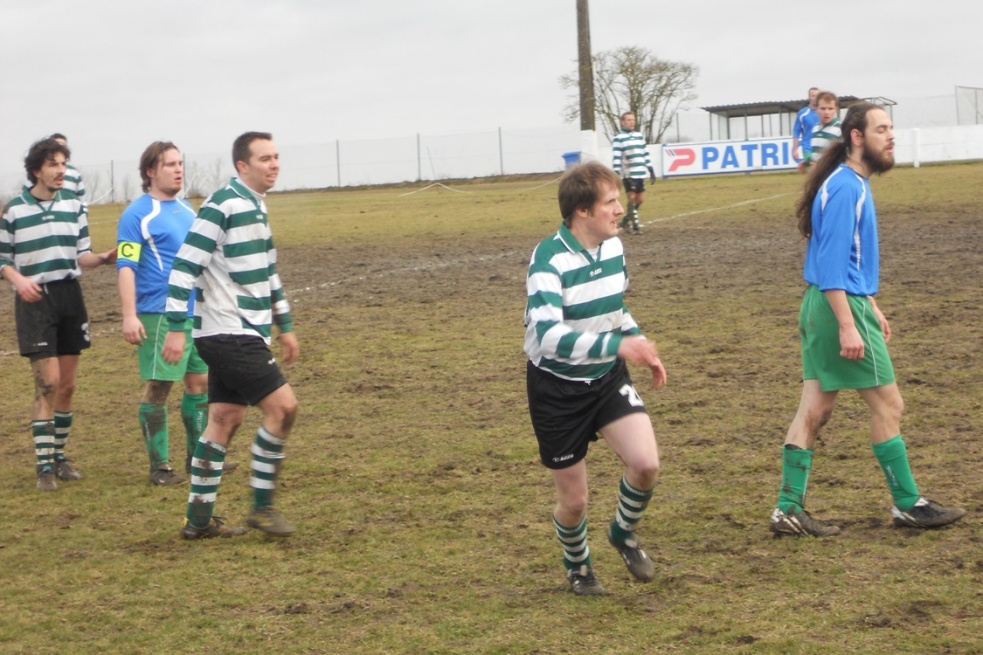 Een attente Deftingse verdediging in dekking op twee gevaarlijke heerschappen uit de aanvalslinie van de sympathieke thuisploeg: links kapitein Kenneth Bothuyne en rechts Remie Buyst. Voor Deftinge van links naar rechts: De Winne met achter hem Steppe, Le Roy en De Clercq. In de achtergrond: De Cooman en Van De Kerchove.    Ardennen - VCED      Ardennen - VCED  Memorabele wedstrijd, een thriller van formaat. Het heeft bloed, zweet en tranen gekost om de 3 punten te pakken. Harde maar sportieve partij, voetbal van zeer goed niveau van beide ploegen ondanks dat het terrein één grote modderbrij was. De eerste helft ging gelijk op en Deftinge werkte nagenoeg aan 100 % af maar met 0-3 op het bord was de match verre van gespeeld. Na de rust was het al Ardennen wat de klok sloeg maar Deftinge hield voor de zoveelste keer stand mede dankzij een wederom uitstekend keepende De Nie. De ganse ploeg verdient trouwens een pluim: iedereen vocht voor elke morzel grond. Hoed af voor de thuisploeg, deze maakte het groen-wit zeer lastig en mochten ze alsnog een 3de doelpunt gescoord hebben dan zou dat moeilijk onverdiend genoemd kunnen geweest zijn. Net na de aftrap speelde Van De Kerchove te kort terug op De Nie en een thuisspeler mocht alleen op doel af, De Nie dook gepast in de voeten en behoedde Deftinge van een vroege achterstand. Na een goede 10 min.: Gerd Antheunis op links door, perfecte voorzet richting 2de paal alwaar Van Lierde op de juiste plek stond om af te ronden: 0-1. Iets voor het halfuur: Gerd Antheunis op links gelanceerd door Poelaert, knap enkele spelers uitgekapt en vanuit een schuine hoek mooi binnengetrapt: 0-2. Tussendoor versierde Ardennen meerdere kansen maar Deftinge gaf geen krimp. Van Causenbroeck viel uit met een heupblessure, De Clercq werd in de strijd gegooid en Steppe kwam op libero. Iets voor rust: Bram Antheunis alleen door in de 16 en langs achter gepakt: slecht geel en penalty hard centraal over de grond omgezet door Le Roy: 0-3. Na de rust werd het een fysieke veldslag en bij velen was op het einde de bobijn af. Segers ging in de fout in de 16 door een tegenstander aan te tikken, weliswaar licht maar toch penalty dewelke door thuiskapitein Kenneth Bothuyne hard links onderaan binnengetrapt werd: 1-3. Ardennen bleef de wet dicteren en op een voorzet vanop links kopte Bothuyne krachtig onhoudbaar binnen: 2-3. Ardennen forceerde corners bij de vleet en Deftinge kwam er nog maar sporadisch uit. De ref deed dan twee maal of zijn neus bloedde wanneer zowel Bram als Gerd Antheunis foutief gestopt werden in de backlijn. In de slotfase redde De Nie nogmaals de meubelen, hij heeft ondertussen al meerdere eetkamers en salons gered. Met een kattepoot sloeg hij een kopbal, dewelke iedereen al in doel gezien had, over de deklat. De ref floot uiteindelijk af in de 97ste minuut tot grote opluchting van groen-wit. Voetbal blijft eenvoudig: wie het meeste goals maakt wint en vandaag was dat Deftinge dat zijn 40ste ongeslagen match op rij liet noteren waarvan 8 draws en 32 overwinningen. Toch al een vrij aardige reeks als u het mij vraagt. Volgende week: thuis tegen de kampioen van vorig seizoen: Terjoden-Welle. Tot dan.Uw reporter ter plaatse: Pol Jacquemyns.Een attente Deftingse verdediging in dekking op twee gevaarlijke heerschappen uit de aanvalslinie van de sympathieke thuisploeg: links kapitein Kenneth Bothuyne en rechts Remie Buyst. Voor Deftinge van links naar rechts: De Winne met achter hem Steppe, Le Roy en De Clercq. In de achtergrond: De Cooman en Van De Kerchove.           19-02-2012           19-02-2012Memorabele wedstrijd, een thriller van formaat. Het heeft bloed, zweet en tranen gekost om de 3 punten te pakken. Harde maar sportieve partij, voetbal van zeer goed niveau van beide ploegen ondanks dat het terrein één grote modderbrij was. De eerste helft ging gelijk op en Deftinge werkte nagenoeg aan 100 % af maar met 0-3 op het bord was de match verre van gespeeld. Na de rust was het al Ardennen wat de klok sloeg maar Deftinge hield voor de zoveelste keer stand mede dankzij een wederom uitstekend keepende De Nie. De ganse ploeg verdient trouwens een pluim: iedereen vocht voor elke morzel grond. Hoed af voor de thuisploeg, deze maakte het groen-wit zeer lastig en mochten ze alsnog een 3de doelpunt gescoord hebben dan zou dat moeilijk onverdiend genoemd kunnen geweest zijn. Net na de aftrap speelde Van De Kerchove te kort terug op De Nie en een thuisspeler mocht alleen op doel af, De Nie dook gepast in de voeten en behoedde Deftinge van een vroege achterstand. Na een goede 10 min.: Gerd Antheunis op links door, perfecte voorzet richting 2de paal alwaar Van Lierde op de juiste plek stond om af te ronden: 0-1. Iets voor het halfuur: Gerd Antheunis op links gelanceerd door Poelaert, knap enkele spelers uitgekapt en vanuit een schuine hoek mooi binnengetrapt: 0-2. Tussendoor versierde Ardennen meerdere kansen maar Deftinge gaf geen krimp. Van Causenbroeck viel uit met een heupblessure, De Clercq werd in de strijd gegooid en Steppe kwam op libero. Iets voor rust: Bram Antheunis alleen door in de 16 en langs achter gepakt: slecht geel en penalty hard centraal over de grond omgezet door Le Roy: 0-3. Na de rust werd het een fysieke veldslag en bij velen was op het einde de bobijn af. Segers ging in de fout in de 16 door een tegenstander aan te tikken, weliswaar licht maar toch penalty dewelke door thuiskapitein Kenneth Bothuyne hard links onderaan binnengetrapt werd: 1-3. Ardennen bleef de wet dicteren en op een voorzet vanop links kopte Bothuyne krachtig onhoudbaar binnen: 2-3. Ardennen forceerde corners bij de vleet en Deftinge kwam er nog maar sporadisch uit. De ref deed dan twee maal of zijn neus bloedde wanneer zowel Bram als Gerd Antheunis foutief gestopt werden in de backlijn. In de slotfase redde De Nie nogmaals de meubelen, hij heeft ondertussen al meerdere eetkamers en salons gered. Met een kattepoot sloeg hij een kopbal, dewelke iedereen al in doel gezien had, over de deklat. De ref floot uiteindelijk af in de 97ste minuut tot grote opluchting van groen-wit. Voetbal blijft eenvoudig: wie het meeste goals maakt wint en vandaag was dat Deftinge dat zijn 40ste ongeslagen match op rij liet noteren waarvan 8 draws en 32 overwinningen. Toch al een vrij aardige reeks als u het mij vraagt. Volgende week: thuis tegen de kampioen van vorig seizoen: Terjoden-Welle. Tot dan.Uw reporter ter plaatse: Pol Jacquemyns.Een attente Deftingse verdediging in dekking op twee gevaarlijke heerschappen uit de aanvalslinie van de sympathieke thuisploeg: links kapitein Kenneth Bothuyne en rechts Remie Buyst. Voor Deftinge van links naar rechts: De Winne met achter hem Steppe, Le Roy en De Clercq. In de achtergrond: De Cooman en Van De Kerchove.           Nr : 221           Nr : 221Memorabele wedstrijd, een thriller van formaat. Het heeft bloed, zweet en tranen gekost om de 3 punten te pakken. Harde maar sportieve partij, voetbal van zeer goed niveau van beide ploegen ondanks dat het terrein één grote modderbrij was. De eerste helft ging gelijk op en Deftinge werkte nagenoeg aan 100 % af maar met 0-3 op het bord was de match verre van gespeeld. Na de rust was het al Ardennen wat de klok sloeg maar Deftinge hield voor de zoveelste keer stand mede dankzij een wederom uitstekend keepende De Nie. De ganse ploeg verdient trouwens een pluim: iedereen vocht voor elke morzel grond. Hoed af voor de thuisploeg, deze maakte het groen-wit zeer lastig en mochten ze alsnog een 3de doelpunt gescoord hebben dan zou dat moeilijk onverdiend genoemd kunnen geweest zijn. Net na de aftrap speelde Van De Kerchove te kort terug op De Nie en een thuisspeler mocht alleen op doel af, De Nie dook gepast in de voeten en behoedde Deftinge van een vroege achterstand. Na een goede 10 min.: Gerd Antheunis op links door, perfecte voorzet richting 2de paal alwaar Van Lierde op de juiste plek stond om af te ronden: 0-1. Iets voor het halfuur: Gerd Antheunis op links gelanceerd door Poelaert, knap enkele spelers uitgekapt en vanuit een schuine hoek mooi binnengetrapt: 0-2. Tussendoor versierde Ardennen meerdere kansen maar Deftinge gaf geen krimp. Van Causenbroeck viel uit met een heupblessure, De Clercq werd in de strijd gegooid en Steppe kwam op libero. Iets voor rust: Bram Antheunis alleen door in de 16 en langs achter gepakt: slecht geel en penalty hard centraal over de grond omgezet door Le Roy: 0-3. Na de rust werd het een fysieke veldslag en bij velen was op het einde de bobijn af. Segers ging in de fout in de 16 door een tegenstander aan te tikken, weliswaar licht maar toch penalty dewelke door thuiskapitein Kenneth Bothuyne hard links onderaan binnengetrapt werd: 1-3. Ardennen bleef de wet dicteren en op een voorzet vanop links kopte Bothuyne krachtig onhoudbaar binnen: 2-3. Ardennen forceerde corners bij de vleet en Deftinge kwam er nog maar sporadisch uit. De ref deed dan twee maal of zijn neus bloedde wanneer zowel Bram als Gerd Antheunis foutief gestopt werden in de backlijn. In de slotfase redde De Nie nogmaals de meubelen, hij heeft ondertussen al meerdere eetkamers en salons gered. Met een kattepoot sloeg hij een kopbal, dewelke iedereen al in doel gezien had, over de deklat. De ref floot uiteindelijk af in de 97ste minuut tot grote opluchting van groen-wit. Voetbal blijft eenvoudig: wie het meeste goals maakt wint en vandaag was dat Deftinge dat zijn 40ste ongeslagen match op rij liet noteren waarvan 8 draws en 32 overwinningen. Toch al een vrij aardige reeks als u het mij vraagt. Volgende week: thuis tegen de kampioen van vorig seizoen: Terjoden-Welle. Tot dan.Uw reporter ter plaatse: Pol Jacquemyns.Een attente Deftingse verdediging in dekking op twee gevaarlijke heerschappen uit de aanvalslinie van de sympathieke thuisploeg: links kapitein Kenneth Bothuyne en rechts Remie Buyst. Voor Deftinge van links naar rechts: De Winne met achter hem Steppe, Le Roy en De Clercq. In de achtergrond: De Cooman en Van De Kerchove.       Uitslag : 2-3       Uitslag : 2-3Memorabele wedstrijd, een thriller van formaat. Het heeft bloed, zweet en tranen gekost om de 3 punten te pakken. Harde maar sportieve partij, voetbal van zeer goed niveau van beide ploegen ondanks dat het terrein één grote modderbrij was. De eerste helft ging gelijk op en Deftinge werkte nagenoeg aan 100 % af maar met 0-3 op het bord was de match verre van gespeeld. Na de rust was het al Ardennen wat de klok sloeg maar Deftinge hield voor de zoveelste keer stand mede dankzij een wederom uitstekend keepende De Nie. De ganse ploeg verdient trouwens een pluim: iedereen vocht voor elke morzel grond. Hoed af voor de thuisploeg, deze maakte het groen-wit zeer lastig en mochten ze alsnog een 3de doelpunt gescoord hebben dan zou dat moeilijk onverdiend genoemd kunnen geweest zijn. Net na de aftrap speelde Van De Kerchove te kort terug op De Nie en een thuisspeler mocht alleen op doel af, De Nie dook gepast in de voeten en behoedde Deftinge van een vroege achterstand. Na een goede 10 min.: Gerd Antheunis op links door, perfecte voorzet richting 2de paal alwaar Van Lierde op de juiste plek stond om af te ronden: 0-1. Iets voor het halfuur: Gerd Antheunis op links gelanceerd door Poelaert, knap enkele spelers uitgekapt en vanuit een schuine hoek mooi binnengetrapt: 0-2. Tussendoor versierde Ardennen meerdere kansen maar Deftinge gaf geen krimp. Van Causenbroeck viel uit met een heupblessure, De Clercq werd in de strijd gegooid en Steppe kwam op libero. Iets voor rust: Bram Antheunis alleen door in de 16 en langs achter gepakt: slecht geel en penalty hard centraal over de grond omgezet door Le Roy: 0-3. Na de rust werd het een fysieke veldslag en bij velen was op het einde de bobijn af. Segers ging in de fout in de 16 door een tegenstander aan te tikken, weliswaar licht maar toch penalty dewelke door thuiskapitein Kenneth Bothuyne hard links onderaan binnengetrapt werd: 1-3. Ardennen bleef de wet dicteren en op een voorzet vanop links kopte Bothuyne krachtig onhoudbaar binnen: 2-3. Ardennen forceerde corners bij de vleet en Deftinge kwam er nog maar sporadisch uit. De ref deed dan twee maal of zijn neus bloedde wanneer zowel Bram als Gerd Antheunis foutief gestopt werden in de backlijn. In de slotfase redde De Nie nogmaals de meubelen, hij heeft ondertussen al meerdere eetkamers en salons gered. Met een kattepoot sloeg hij een kopbal, dewelke iedereen al in doel gezien had, over de deklat. De ref floot uiteindelijk af in de 97ste minuut tot grote opluchting van groen-wit. Voetbal blijft eenvoudig: wie het meeste goals maakt wint en vandaag was dat Deftinge dat zijn 40ste ongeslagen match op rij liet noteren waarvan 8 draws en 32 overwinningen. Toch al een vrij aardige reeks als u het mij vraagt. Volgende week: thuis tegen de kampioen van vorig seizoen: Terjoden-Welle. Tot dan.Uw reporter ter plaatse: Pol Jacquemyns.Een attente Deftingse verdediging in dekking op twee gevaarlijke heerschappen uit de aanvalslinie van de sympathieke thuisploeg: links kapitein Kenneth Bothuyne en rechts Remie Buyst. Voor Deftinge van links naar rechts: De Winne met achter hem Steppe, Le Roy en De Clercq. In de achtergrond: De Cooman en Van De Kerchove.   Uw correspondent :     Pol Jacquemyns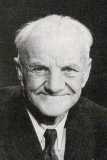    Uw correspondent :     Pol JacquemynsMemorabele wedstrijd, een thriller van formaat. Het heeft bloed, zweet en tranen gekost om de 3 punten te pakken. Harde maar sportieve partij, voetbal van zeer goed niveau van beide ploegen ondanks dat het terrein één grote modderbrij was. De eerste helft ging gelijk op en Deftinge werkte nagenoeg aan 100 % af maar met 0-3 op het bord was de match verre van gespeeld. Na de rust was het al Ardennen wat de klok sloeg maar Deftinge hield voor de zoveelste keer stand mede dankzij een wederom uitstekend keepende De Nie. De ganse ploeg verdient trouwens een pluim: iedereen vocht voor elke morzel grond. Hoed af voor de thuisploeg, deze maakte het groen-wit zeer lastig en mochten ze alsnog een 3de doelpunt gescoord hebben dan zou dat moeilijk onverdiend genoemd kunnen geweest zijn. Net na de aftrap speelde Van De Kerchove te kort terug op De Nie en een thuisspeler mocht alleen op doel af, De Nie dook gepast in de voeten en behoedde Deftinge van een vroege achterstand. Na een goede 10 min.: Gerd Antheunis op links door, perfecte voorzet richting 2de paal alwaar Van Lierde op de juiste plek stond om af te ronden: 0-1. Iets voor het halfuur: Gerd Antheunis op links gelanceerd door Poelaert, knap enkele spelers uitgekapt en vanuit een schuine hoek mooi binnengetrapt: 0-2. Tussendoor versierde Ardennen meerdere kansen maar Deftinge gaf geen krimp. Van Causenbroeck viel uit met een heupblessure, De Clercq werd in de strijd gegooid en Steppe kwam op libero. Iets voor rust: Bram Antheunis alleen door in de 16 en langs achter gepakt: slecht geel en penalty hard centraal over de grond omgezet door Le Roy: 0-3. Na de rust werd het een fysieke veldslag en bij velen was op het einde de bobijn af. Segers ging in de fout in de 16 door een tegenstander aan te tikken, weliswaar licht maar toch penalty dewelke door thuiskapitein Kenneth Bothuyne hard links onderaan binnengetrapt werd: 1-3. Ardennen bleef de wet dicteren en op een voorzet vanop links kopte Bothuyne krachtig onhoudbaar binnen: 2-3. Ardennen forceerde corners bij de vleet en Deftinge kwam er nog maar sporadisch uit. De ref deed dan twee maal of zijn neus bloedde wanneer zowel Bram als Gerd Antheunis foutief gestopt werden in de backlijn. In de slotfase redde De Nie nogmaals de meubelen, hij heeft ondertussen al meerdere eetkamers en salons gered. Met een kattepoot sloeg hij een kopbal, dewelke iedereen al in doel gezien had, over de deklat. De ref floot uiteindelijk af in de 97ste minuut tot grote opluchting van groen-wit. Voetbal blijft eenvoudig: wie het meeste goals maakt wint en vandaag was dat Deftinge dat zijn 40ste ongeslagen match op rij liet noteren waarvan 8 draws en 32 overwinningen. Toch al een vrij aardige reeks als u het mij vraagt. Volgende week: thuis tegen de kampioen van vorig seizoen: Terjoden-Welle. Tot dan.Uw reporter ter plaatse: Pol Jacquemyns.Een attente Deftingse verdediging in dekking op twee gevaarlijke heerschappen uit de aanvalslinie van de sympathieke thuisploeg: links kapitein Kenneth Bothuyne en rechts Remie Buyst. Voor Deftinge van links naar rechts: De Winne met achter hem Steppe, Le Roy en De Clercq. In de achtergrond: De Cooman en Van De Kerchove.Nr Aan de aftrap :Memorabele wedstrijd, een thriller van formaat. Het heeft bloed, zweet en tranen gekost om de 3 punten te pakken. Harde maar sportieve partij, voetbal van zeer goed niveau van beide ploegen ondanks dat het terrein één grote modderbrij was. De eerste helft ging gelijk op en Deftinge werkte nagenoeg aan 100 % af maar met 0-3 op het bord was de match verre van gespeeld. Na de rust was het al Ardennen wat de klok sloeg maar Deftinge hield voor de zoveelste keer stand mede dankzij een wederom uitstekend keepende De Nie. De ganse ploeg verdient trouwens een pluim: iedereen vocht voor elke morzel grond. Hoed af voor de thuisploeg, deze maakte het groen-wit zeer lastig en mochten ze alsnog een 3de doelpunt gescoord hebben dan zou dat moeilijk onverdiend genoemd kunnen geweest zijn. Net na de aftrap speelde Van De Kerchove te kort terug op De Nie en een thuisspeler mocht alleen op doel af, De Nie dook gepast in de voeten en behoedde Deftinge van een vroege achterstand. Na een goede 10 min.: Gerd Antheunis op links door, perfecte voorzet richting 2de paal alwaar Van Lierde op de juiste plek stond om af te ronden: 0-1. Iets voor het halfuur: Gerd Antheunis op links gelanceerd door Poelaert, knap enkele spelers uitgekapt en vanuit een schuine hoek mooi binnengetrapt: 0-2. Tussendoor versierde Ardennen meerdere kansen maar Deftinge gaf geen krimp. Van Causenbroeck viel uit met een heupblessure, De Clercq werd in de strijd gegooid en Steppe kwam op libero. Iets voor rust: Bram Antheunis alleen door in de 16 en langs achter gepakt: slecht geel en penalty hard centraal over de grond omgezet door Le Roy: 0-3. Na de rust werd het een fysieke veldslag en bij velen was op het einde de bobijn af. Segers ging in de fout in de 16 door een tegenstander aan te tikken, weliswaar licht maar toch penalty dewelke door thuiskapitein Kenneth Bothuyne hard links onderaan binnengetrapt werd: 1-3. Ardennen bleef de wet dicteren en op een voorzet vanop links kopte Bothuyne krachtig onhoudbaar binnen: 2-3. Ardennen forceerde corners bij de vleet en Deftinge kwam er nog maar sporadisch uit. De ref deed dan twee maal of zijn neus bloedde wanneer zowel Bram als Gerd Antheunis foutief gestopt werden in de backlijn. In de slotfase redde De Nie nogmaals de meubelen, hij heeft ondertussen al meerdere eetkamers en salons gered. Met een kattepoot sloeg hij een kopbal, dewelke iedereen al in doel gezien had, over de deklat. De ref floot uiteindelijk af in de 97ste minuut tot grote opluchting van groen-wit. Voetbal blijft eenvoudig: wie het meeste goals maakt wint en vandaag was dat Deftinge dat zijn 40ste ongeslagen match op rij liet noteren waarvan 8 draws en 32 overwinningen. Toch al een vrij aardige reeks als u het mij vraagt. Volgende week: thuis tegen de kampioen van vorig seizoen: Terjoden-Welle. Tot dan.Uw reporter ter plaatse: Pol Jacquemyns.Een attente Deftingse verdediging in dekking op twee gevaarlijke heerschappen uit de aanvalslinie van de sympathieke thuisploeg: links kapitein Kenneth Bothuyne en rechts Remie Buyst. Voor Deftinge van links naar rechts: De Winne met achter hem Steppe, Le Roy en De Clercq. In de achtergrond: De Cooman en Van De Kerchove.27De NieMemorabele wedstrijd, een thriller van formaat. Het heeft bloed, zweet en tranen gekost om de 3 punten te pakken. Harde maar sportieve partij, voetbal van zeer goed niveau van beide ploegen ondanks dat het terrein één grote modderbrij was. De eerste helft ging gelijk op en Deftinge werkte nagenoeg aan 100 % af maar met 0-3 op het bord was de match verre van gespeeld. Na de rust was het al Ardennen wat de klok sloeg maar Deftinge hield voor de zoveelste keer stand mede dankzij een wederom uitstekend keepende De Nie. De ganse ploeg verdient trouwens een pluim: iedereen vocht voor elke morzel grond. Hoed af voor de thuisploeg, deze maakte het groen-wit zeer lastig en mochten ze alsnog een 3de doelpunt gescoord hebben dan zou dat moeilijk onverdiend genoemd kunnen geweest zijn. Net na de aftrap speelde Van De Kerchove te kort terug op De Nie en een thuisspeler mocht alleen op doel af, De Nie dook gepast in de voeten en behoedde Deftinge van een vroege achterstand. Na een goede 10 min.: Gerd Antheunis op links door, perfecte voorzet richting 2de paal alwaar Van Lierde op de juiste plek stond om af te ronden: 0-1. Iets voor het halfuur: Gerd Antheunis op links gelanceerd door Poelaert, knap enkele spelers uitgekapt en vanuit een schuine hoek mooi binnengetrapt: 0-2. Tussendoor versierde Ardennen meerdere kansen maar Deftinge gaf geen krimp. Van Causenbroeck viel uit met een heupblessure, De Clercq werd in de strijd gegooid en Steppe kwam op libero. Iets voor rust: Bram Antheunis alleen door in de 16 en langs achter gepakt: slecht geel en penalty hard centraal over de grond omgezet door Le Roy: 0-3. Na de rust werd het een fysieke veldslag en bij velen was op het einde de bobijn af. Segers ging in de fout in de 16 door een tegenstander aan te tikken, weliswaar licht maar toch penalty dewelke door thuiskapitein Kenneth Bothuyne hard links onderaan binnengetrapt werd: 1-3. Ardennen bleef de wet dicteren en op een voorzet vanop links kopte Bothuyne krachtig onhoudbaar binnen: 2-3. Ardennen forceerde corners bij de vleet en Deftinge kwam er nog maar sporadisch uit. De ref deed dan twee maal of zijn neus bloedde wanneer zowel Bram als Gerd Antheunis foutief gestopt werden in de backlijn. In de slotfase redde De Nie nogmaals de meubelen, hij heeft ondertussen al meerdere eetkamers en salons gered. Met een kattepoot sloeg hij een kopbal, dewelke iedereen al in doel gezien had, over de deklat. De ref floot uiteindelijk af in de 97ste minuut tot grote opluchting van groen-wit. Voetbal blijft eenvoudig: wie het meeste goals maakt wint en vandaag was dat Deftinge dat zijn 40ste ongeslagen match op rij liet noteren waarvan 8 draws en 32 overwinningen. Toch al een vrij aardige reeks als u het mij vraagt. Volgende week: thuis tegen de kampioen van vorig seizoen: Terjoden-Welle. Tot dan.Uw reporter ter plaatse: Pol Jacquemyns.Een attente Deftingse verdediging in dekking op twee gevaarlijke heerschappen uit de aanvalslinie van de sympathieke thuisploeg: links kapitein Kenneth Bothuyne en rechts Remie Buyst. Voor Deftinge van links naar rechts: De Winne met achter hem Steppe, Le Roy en De Clercq. In de achtergrond: De Cooman en Van De Kerchove.31Van De KerchoveMemorabele wedstrijd, een thriller van formaat. Het heeft bloed, zweet en tranen gekost om de 3 punten te pakken. Harde maar sportieve partij, voetbal van zeer goed niveau van beide ploegen ondanks dat het terrein één grote modderbrij was. De eerste helft ging gelijk op en Deftinge werkte nagenoeg aan 100 % af maar met 0-3 op het bord was de match verre van gespeeld. Na de rust was het al Ardennen wat de klok sloeg maar Deftinge hield voor de zoveelste keer stand mede dankzij een wederom uitstekend keepende De Nie. De ganse ploeg verdient trouwens een pluim: iedereen vocht voor elke morzel grond. Hoed af voor de thuisploeg, deze maakte het groen-wit zeer lastig en mochten ze alsnog een 3de doelpunt gescoord hebben dan zou dat moeilijk onverdiend genoemd kunnen geweest zijn. Net na de aftrap speelde Van De Kerchove te kort terug op De Nie en een thuisspeler mocht alleen op doel af, De Nie dook gepast in de voeten en behoedde Deftinge van een vroege achterstand. Na een goede 10 min.: Gerd Antheunis op links door, perfecte voorzet richting 2de paal alwaar Van Lierde op de juiste plek stond om af te ronden: 0-1. Iets voor het halfuur: Gerd Antheunis op links gelanceerd door Poelaert, knap enkele spelers uitgekapt en vanuit een schuine hoek mooi binnengetrapt: 0-2. Tussendoor versierde Ardennen meerdere kansen maar Deftinge gaf geen krimp. Van Causenbroeck viel uit met een heupblessure, De Clercq werd in de strijd gegooid en Steppe kwam op libero. Iets voor rust: Bram Antheunis alleen door in de 16 en langs achter gepakt: slecht geel en penalty hard centraal over de grond omgezet door Le Roy: 0-3. Na de rust werd het een fysieke veldslag en bij velen was op het einde de bobijn af. Segers ging in de fout in de 16 door een tegenstander aan te tikken, weliswaar licht maar toch penalty dewelke door thuiskapitein Kenneth Bothuyne hard links onderaan binnengetrapt werd: 1-3. Ardennen bleef de wet dicteren en op een voorzet vanop links kopte Bothuyne krachtig onhoudbaar binnen: 2-3. Ardennen forceerde corners bij de vleet en Deftinge kwam er nog maar sporadisch uit. De ref deed dan twee maal of zijn neus bloedde wanneer zowel Bram als Gerd Antheunis foutief gestopt werden in de backlijn. In de slotfase redde De Nie nogmaals de meubelen, hij heeft ondertussen al meerdere eetkamers en salons gered. Met een kattepoot sloeg hij een kopbal, dewelke iedereen al in doel gezien had, over de deklat. De ref floot uiteindelijk af in de 97ste minuut tot grote opluchting van groen-wit. Voetbal blijft eenvoudig: wie het meeste goals maakt wint en vandaag was dat Deftinge dat zijn 40ste ongeslagen match op rij liet noteren waarvan 8 draws en 32 overwinningen. Toch al een vrij aardige reeks als u het mij vraagt. Volgende week: thuis tegen de kampioen van vorig seizoen: Terjoden-Welle. Tot dan.Uw reporter ter plaatse: Pol Jacquemyns.Een attente Deftingse verdediging in dekking op twee gevaarlijke heerschappen uit de aanvalslinie van de sympathieke thuisploeg: links kapitein Kenneth Bothuyne en rechts Remie Buyst. Voor Deftinge van links naar rechts: De Winne met achter hem Steppe, Le Roy en De Clercq. In de achtergrond: De Cooman en Van De Kerchove.19Antheunis BMemorabele wedstrijd, een thriller van formaat. Het heeft bloed, zweet en tranen gekost om de 3 punten te pakken. Harde maar sportieve partij, voetbal van zeer goed niveau van beide ploegen ondanks dat het terrein één grote modderbrij was. De eerste helft ging gelijk op en Deftinge werkte nagenoeg aan 100 % af maar met 0-3 op het bord was de match verre van gespeeld. Na de rust was het al Ardennen wat de klok sloeg maar Deftinge hield voor de zoveelste keer stand mede dankzij een wederom uitstekend keepende De Nie. De ganse ploeg verdient trouwens een pluim: iedereen vocht voor elke morzel grond. Hoed af voor de thuisploeg, deze maakte het groen-wit zeer lastig en mochten ze alsnog een 3de doelpunt gescoord hebben dan zou dat moeilijk onverdiend genoemd kunnen geweest zijn. Net na de aftrap speelde Van De Kerchove te kort terug op De Nie en een thuisspeler mocht alleen op doel af, De Nie dook gepast in de voeten en behoedde Deftinge van een vroege achterstand. Na een goede 10 min.: Gerd Antheunis op links door, perfecte voorzet richting 2de paal alwaar Van Lierde op de juiste plek stond om af te ronden: 0-1. Iets voor het halfuur: Gerd Antheunis op links gelanceerd door Poelaert, knap enkele spelers uitgekapt en vanuit een schuine hoek mooi binnengetrapt: 0-2. Tussendoor versierde Ardennen meerdere kansen maar Deftinge gaf geen krimp. Van Causenbroeck viel uit met een heupblessure, De Clercq werd in de strijd gegooid en Steppe kwam op libero. Iets voor rust: Bram Antheunis alleen door in de 16 en langs achter gepakt: slecht geel en penalty hard centraal over de grond omgezet door Le Roy: 0-3. Na de rust werd het een fysieke veldslag en bij velen was op het einde de bobijn af. Segers ging in de fout in de 16 door een tegenstander aan te tikken, weliswaar licht maar toch penalty dewelke door thuiskapitein Kenneth Bothuyne hard links onderaan binnengetrapt werd: 1-3. Ardennen bleef de wet dicteren en op een voorzet vanop links kopte Bothuyne krachtig onhoudbaar binnen: 2-3. Ardennen forceerde corners bij de vleet en Deftinge kwam er nog maar sporadisch uit. De ref deed dan twee maal of zijn neus bloedde wanneer zowel Bram als Gerd Antheunis foutief gestopt werden in de backlijn. In de slotfase redde De Nie nogmaals de meubelen, hij heeft ondertussen al meerdere eetkamers en salons gered. Met een kattepoot sloeg hij een kopbal, dewelke iedereen al in doel gezien had, over de deklat. De ref floot uiteindelijk af in de 97ste minuut tot grote opluchting van groen-wit. Voetbal blijft eenvoudig: wie het meeste goals maakt wint en vandaag was dat Deftinge dat zijn 40ste ongeslagen match op rij liet noteren waarvan 8 draws en 32 overwinningen. Toch al een vrij aardige reeks als u het mij vraagt. Volgende week: thuis tegen de kampioen van vorig seizoen: Terjoden-Welle. Tot dan.Uw reporter ter plaatse: Pol Jacquemyns.Een attente Deftingse verdediging in dekking op twee gevaarlijke heerschappen uit de aanvalslinie van de sympathieke thuisploeg: links kapitein Kenneth Bothuyne en rechts Remie Buyst. Voor Deftinge van links naar rechts: De Winne met achter hem Steppe, Le Roy en De Clercq. In de achtergrond: De Cooman en Van De Kerchove.34PoelaertMemorabele wedstrijd, een thriller van formaat. Het heeft bloed, zweet en tranen gekost om de 3 punten te pakken. Harde maar sportieve partij, voetbal van zeer goed niveau van beide ploegen ondanks dat het terrein één grote modderbrij was. De eerste helft ging gelijk op en Deftinge werkte nagenoeg aan 100 % af maar met 0-3 op het bord was de match verre van gespeeld. Na de rust was het al Ardennen wat de klok sloeg maar Deftinge hield voor de zoveelste keer stand mede dankzij een wederom uitstekend keepende De Nie. De ganse ploeg verdient trouwens een pluim: iedereen vocht voor elke morzel grond. Hoed af voor de thuisploeg, deze maakte het groen-wit zeer lastig en mochten ze alsnog een 3de doelpunt gescoord hebben dan zou dat moeilijk onverdiend genoemd kunnen geweest zijn. Net na de aftrap speelde Van De Kerchove te kort terug op De Nie en een thuisspeler mocht alleen op doel af, De Nie dook gepast in de voeten en behoedde Deftinge van een vroege achterstand. Na een goede 10 min.: Gerd Antheunis op links door, perfecte voorzet richting 2de paal alwaar Van Lierde op de juiste plek stond om af te ronden: 0-1. Iets voor het halfuur: Gerd Antheunis op links gelanceerd door Poelaert, knap enkele spelers uitgekapt en vanuit een schuine hoek mooi binnengetrapt: 0-2. Tussendoor versierde Ardennen meerdere kansen maar Deftinge gaf geen krimp. Van Causenbroeck viel uit met een heupblessure, De Clercq werd in de strijd gegooid en Steppe kwam op libero. Iets voor rust: Bram Antheunis alleen door in de 16 en langs achter gepakt: slecht geel en penalty hard centraal over de grond omgezet door Le Roy: 0-3. Na de rust werd het een fysieke veldslag en bij velen was op het einde de bobijn af. Segers ging in de fout in de 16 door een tegenstander aan te tikken, weliswaar licht maar toch penalty dewelke door thuiskapitein Kenneth Bothuyne hard links onderaan binnengetrapt werd: 1-3. Ardennen bleef de wet dicteren en op een voorzet vanop links kopte Bothuyne krachtig onhoudbaar binnen: 2-3. Ardennen forceerde corners bij de vleet en Deftinge kwam er nog maar sporadisch uit. De ref deed dan twee maal of zijn neus bloedde wanneer zowel Bram als Gerd Antheunis foutief gestopt werden in de backlijn. In de slotfase redde De Nie nogmaals de meubelen, hij heeft ondertussen al meerdere eetkamers en salons gered. Met een kattepoot sloeg hij een kopbal, dewelke iedereen al in doel gezien had, over de deklat. De ref floot uiteindelijk af in de 97ste minuut tot grote opluchting van groen-wit. Voetbal blijft eenvoudig: wie het meeste goals maakt wint en vandaag was dat Deftinge dat zijn 40ste ongeslagen match op rij liet noteren waarvan 8 draws en 32 overwinningen. Toch al een vrij aardige reeks als u het mij vraagt. Volgende week: thuis tegen de kampioen van vorig seizoen: Terjoden-Welle. Tot dan.Uw reporter ter plaatse: Pol Jacquemyns.Een attente Deftingse verdediging in dekking op twee gevaarlijke heerschappen uit de aanvalslinie van de sympathieke thuisploeg: links kapitein Kenneth Bothuyne en rechts Remie Buyst. Voor Deftinge van links naar rechts: De Winne met achter hem Steppe, Le Roy en De Clercq. In de achtergrond: De Cooman en Van De Kerchove.21Le RoyMemorabele wedstrijd, een thriller van formaat. Het heeft bloed, zweet en tranen gekost om de 3 punten te pakken. Harde maar sportieve partij, voetbal van zeer goed niveau van beide ploegen ondanks dat het terrein één grote modderbrij was. De eerste helft ging gelijk op en Deftinge werkte nagenoeg aan 100 % af maar met 0-3 op het bord was de match verre van gespeeld. Na de rust was het al Ardennen wat de klok sloeg maar Deftinge hield voor de zoveelste keer stand mede dankzij een wederom uitstekend keepende De Nie. De ganse ploeg verdient trouwens een pluim: iedereen vocht voor elke morzel grond. Hoed af voor de thuisploeg, deze maakte het groen-wit zeer lastig en mochten ze alsnog een 3de doelpunt gescoord hebben dan zou dat moeilijk onverdiend genoemd kunnen geweest zijn. Net na de aftrap speelde Van De Kerchove te kort terug op De Nie en een thuisspeler mocht alleen op doel af, De Nie dook gepast in de voeten en behoedde Deftinge van een vroege achterstand. Na een goede 10 min.: Gerd Antheunis op links door, perfecte voorzet richting 2de paal alwaar Van Lierde op de juiste plek stond om af te ronden: 0-1. Iets voor het halfuur: Gerd Antheunis op links gelanceerd door Poelaert, knap enkele spelers uitgekapt en vanuit een schuine hoek mooi binnengetrapt: 0-2. Tussendoor versierde Ardennen meerdere kansen maar Deftinge gaf geen krimp. Van Causenbroeck viel uit met een heupblessure, De Clercq werd in de strijd gegooid en Steppe kwam op libero. Iets voor rust: Bram Antheunis alleen door in de 16 en langs achter gepakt: slecht geel en penalty hard centraal over de grond omgezet door Le Roy: 0-3. Na de rust werd het een fysieke veldslag en bij velen was op het einde de bobijn af. Segers ging in de fout in de 16 door een tegenstander aan te tikken, weliswaar licht maar toch penalty dewelke door thuiskapitein Kenneth Bothuyne hard links onderaan binnengetrapt werd: 1-3. Ardennen bleef de wet dicteren en op een voorzet vanop links kopte Bothuyne krachtig onhoudbaar binnen: 2-3. Ardennen forceerde corners bij de vleet en Deftinge kwam er nog maar sporadisch uit. De ref deed dan twee maal of zijn neus bloedde wanneer zowel Bram als Gerd Antheunis foutief gestopt werden in de backlijn. In de slotfase redde De Nie nogmaals de meubelen, hij heeft ondertussen al meerdere eetkamers en salons gered. Met een kattepoot sloeg hij een kopbal, dewelke iedereen al in doel gezien had, over de deklat. De ref floot uiteindelijk af in de 97ste minuut tot grote opluchting van groen-wit. Voetbal blijft eenvoudig: wie het meeste goals maakt wint en vandaag was dat Deftinge dat zijn 40ste ongeslagen match op rij liet noteren waarvan 8 draws en 32 overwinningen. Toch al een vrij aardige reeks als u het mij vraagt. Volgende week: thuis tegen de kampioen van vorig seizoen: Terjoden-Welle. Tot dan.Uw reporter ter plaatse: Pol Jacquemyns.Een attente Deftingse verdediging in dekking op twee gevaarlijke heerschappen uit de aanvalslinie van de sympathieke thuisploeg: links kapitein Kenneth Bothuyne en rechts Remie Buyst. Voor Deftinge van links naar rechts: De Winne met achter hem Steppe, Le Roy en De Clercq. In de achtergrond: De Cooman en Van De Kerchove.23Antheunis GMemorabele wedstrijd, een thriller van formaat. Het heeft bloed, zweet en tranen gekost om de 3 punten te pakken. Harde maar sportieve partij, voetbal van zeer goed niveau van beide ploegen ondanks dat het terrein één grote modderbrij was. De eerste helft ging gelijk op en Deftinge werkte nagenoeg aan 100 % af maar met 0-3 op het bord was de match verre van gespeeld. Na de rust was het al Ardennen wat de klok sloeg maar Deftinge hield voor de zoveelste keer stand mede dankzij een wederom uitstekend keepende De Nie. De ganse ploeg verdient trouwens een pluim: iedereen vocht voor elke morzel grond. Hoed af voor de thuisploeg, deze maakte het groen-wit zeer lastig en mochten ze alsnog een 3de doelpunt gescoord hebben dan zou dat moeilijk onverdiend genoemd kunnen geweest zijn. Net na de aftrap speelde Van De Kerchove te kort terug op De Nie en een thuisspeler mocht alleen op doel af, De Nie dook gepast in de voeten en behoedde Deftinge van een vroege achterstand. Na een goede 10 min.: Gerd Antheunis op links door, perfecte voorzet richting 2de paal alwaar Van Lierde op de juiste plek stond om af te ronden: 0-1. Iets voor het halfuur: Gerd Antheunis op links gelanceerd door Poelaert, knap enkele spelers uitgekapt en vanuit een schuine hoek mooi binnengetrapt: 0-2. Tussendoor versierde Ardennen meerdere kansen maar Deftinge gaf geen krimp. Van Causenbroeck viel uit met een heupblessure, De Clercq werd in de strijd gegooid en Steppe kwam op libero. Iets voor rust: Bram Antheunis alleen door in de 16 en langs achter gepakt: slecht geel en penalty hard centraal over de grond omgezet door Le Roy: 0-3. Na de rust werd het een fysieke veldslag en bij velen was op het einde de bobijn af. Segers ging in de fout in de 16 door een tegenstander aan te tikken, weliswaar licht maar toch penalty dewelke door thuiskapitein Kenneth Bothuyne hard links onderaan binnengetrapt werd: 1-3. Ardennen bleef de wet dicteren en op een voorzet vanop links kopte Bothuyne krachtig onhoudbaar binnen: 2-3. Ardennen forceerde corners bij de vleet en Deftinge kwam er nog maar sporadisch uit. De ref deed dan twee maal of zijn neus bloedde wanneer zowel Bram als Gerd Antheunis foutief gestopt werden in de backlijn. In de slotfase redde De Nie nogmaals de meubelen, hij heeft ondertussen al meerdere eetkamers en salons gered. Met een kattepoot sloeg hij een kopbal, dewelke iedereen al in doel gezien had, over de deklat. De ref floot uiteindelijk af in de 97ste minuut tot grote opluchting van groen-wit. Voetbal blijft eenvoudig: wie het meeste goals maakt wint en vandaag was dat Deftinge dat zijn 40ste ongeslagen match op rij liet noteren waarvan 8 draws en 32 overwinningen. Toch al een vrij aardige reeks als u het mij vraagt. Volgende week: thuis tegen de kampioen van vorig seizoen: Terjoden-Welle. Tot dan.Uw reporter ter plaatse: Pol Jacquemyns.Een attente Deftingse verdediging in dekking op twee gevaarlijke heerschappen uit de aanvalslinie van de sympathieke thuisploeg: links kapitein Kenneth Bothuyne en rechts Remie Buyst. Voor Deftinge van links naar rechts: De Winne met achter hem Steppe, Le Roy en De Clercq. In de achtergrond: De Cooman en Van De Kerchove.37De WinneMemorabele wedstrijd, een thriller van formaat. Het heeft bloed, zweet en tranen gekost om de 3 punten te pakken. Harde maar sportieve partij, voetbal van zeer goed niveau van beide ploegen ondanks dat het terrein één grote modderbrij was. De eerste helft ging gelijk op en Deftinge werkte nagenoeg aan 100 % af maar met 0-3 op het bord was de match verre van gespeeld. Na de rust was het al Ardennen wat de klok sloeg maar Deftinge hield voor de zoveelste keer stand mede dankzij een wederom uitstekend keepende De Nie. De ganse ploeg verdient trouwens een pluim: iedereen vocht voor elke morzel grond. Hoed af voor de thuisploeg, deze maakte het groen-wit zeer lastig en mochten ze alsnog een 3de doelpunt gescoord hebben dan zou dat moeilijk onverdiend genoemd kunnen geweest zijn. Net na de aftrap speelde Van De Kerchove te kort terug op De Nie en een thuisspeler mocht alleen op doel af, De Nie dook gepast in de voeten en behoedde Deftinge van een vroege achterstand. Na een goede 10 min.: Gerd Antheunis op links door, perfecte voorzet richting 2de paal alwaar Van Lierde op de juiste plek stond om af te ronden: 0-1. Iets voor het halfuur: Gerd Antheunis op links gelanceerd door Poelaert, knap enkele spelers uitgekapt en vanuit een schuine hoek mooi binnengetrapt: 0-2. Tussendoor versierde Ardennen meerdere kansen maar Deftinge gaf geen krimp. Van Causenbroeck viel uit met een heupblessure, De Clercq werd in de strijd gegooid en Steppe kwam op libero. Iets voor rust: Bram Antheunis alleen door in de 16 en langs achter gepakt: slecht geel en penalty hard centraal over de grond omgezet door Le Roy: 0-3. Na de rust werd het een fysieke veldslag en bij velen was op het einde de bobijn af. Segers ging in de fout in de 16 door een tegenstander aan te tikken, weliswaar licht maar toch penalty dewelke door thuiskapitein Kenneth Bothuyne hard links onderaan binnengetrapt werd: 1-3. Ardennen bleef de wet dicteren en op een voorzet vanop links kopte Bothuyne krachtig onhoudbaar binnen: 2-3. Ardennen forceerde corners bij de vleet en Deftinge kwam er nog maar sporadisch uit. De ref deed dan twee maal of zijn neus bloedde wanneer zowel Bram als Gerd Antheunis foutief gestopt werden in de backlijn. In de slotfase redde De Nie nogmaals de meubelen, hij heeft ondertussen al meerdere eetkamers en salons gered. Met een kattepoot sloeg hij een kopbal, dewelke iedereen al in doel gezien had, over de deklat. De ref floot uiteindelijk af in de 97ste minuut tot grote opluchting van groen-wit. Voetbal blijft eenvoudig: wie het meeste goals maakt wint en vandaag was dat Deftinge dat zijn 40ste ongeslagen match op rij liet noteren waarvan 8 draws en 32 overwinningen. Toch al een vrij aardige reeks als u het mij vraagt. Volgende week: thuis tegen de kampioen van vorig seizoen: Terjoden-Welle. Tot dan.Uw reporter ter plaatse: Pol Jacquemyns.Een attente Deftingse verdediging in dekking op twee gevaarlijke heerschappen uit de aanvalslinie van de sympathieke thuisploeg: links kapitein Kenneth Bothuyne en rechts Remie Buyst. Voor Deftinge van links naar rechts: De Winne met achter hem Steppe, Le Roy en De Clercq. In de achtergrond: De Cooman en Van De Kerchove.30SteppeMemorabele wedstrijd, een thriller van formaat. Het heeft bloed, zweet en tranen gekost om de 3 punten te pakken. Harde maar sportieve partij, voetbal van zeer goed niveau van beide ploegen ondanks dat het terrein één grote modderbrij was. De eerste helft ging gelijk op en Deftinge werkte nagenoeg aan 100 % af maar met 0-3 op het bord was de match verre van gespeeld. Na de rust was het al Ardennen wat de klok sloeg maar Deftinge hield voor de zoveelste keer stand mede dankzij een wederom uitstekend keepende De Nie. De ganse ploeg verdient trouwens een pluim: iedereen vocht voor elke morzel grond. Hoed af voor de thuisploeg, deze maakte het groen-wit zeer lastig en mochten ze alsnog een 3de doelpunt gescoord hebben dan zou dat moeilijk onverdiend genoemd kunnen geweest zijn. Net na de aftrap speelde Van De Kerchove te kort terug op De Nie en een thuisspeler mocht alleen op doel af, De Nie dook gepast in de voeten en behoedde Deftinge van een vroege achterstand. Na een goede 10 min.: Gerd Antheunis op links door, perfecte voorzet richting 2de paal alwaar Van Lierde op de juiste plek stond om af te ronden: 0-1. Iets voor het halfuur: Gerd Antheunis op links gelanceerd door Poelaert, knap enkele spelers uitgekapt en vanuit een schuine hoek mooi binnengetrapt: 0-2. Tussendoor versierde Ardennen meerdere kansen maar Deftinge gaf geen krimp. Van Causenbroeck viel uit met een heupblessure, De Clercq werd in de strijd gegooid en Steppe kwam op libero. Iets voor rust: Bram Antheunis alleen door in de 16 en langs achter gepakt: slecht geel en penalty hard centraal over de grond omgezet door Le Roy: 0-3. Na de rust werd het een fysieke veldslag en bij velen was op het einde de bobijn af. Segers ging in de fout in de 16 door een tegenstander aan te tikken, weliswaar licht maar toch penalty dewelke door thuiskapitein Kenneth Bothuyne hard links onderaan binnengetrapt werd: 1-3. Ardennen bleef de wet dicteren en op een voorzet vanop links kopte Bothuyne krachtig onhoudbaar binnen: 2-3. Ardennen forceerde corners bij de vleet en Deftinge kwam er nog maar sporadisch uit. De ref deed dan twee maal of zijn neus bloedde wanneer zowel Bram als Gerd Antheunis foutief gestopt werden in de backlijn. In de slotfase redde De Nie nogmaals de meubelen, hij heeft ondertussen al meerdere eetkamers en salons gered. Met een kattepoot sloeg hij een kopbal, dewelke iedereen al in doel gezien had, over de deklat. De ref floot uiteindelijk af in de 97ste minuut tot grote opluchting van groen-wit. Voetbal blijft eenvoudig: wie het meeste goals maakt wint en vandaag was dat Deftinge dat zijn 40ste ongeslagen match op rij liet noteren waarvan 8 draws en 32 overwinningen. Toch al een vrij aardige reeks als u het mij vraagt. Volgende week: thuis tegen de kampioen van vorig seizoen: Terjoden-Welle. Tot dan.Uw reporter ter plaatse: Pol Jacquemyns.Een attente Deftingse verdediging in dekking op twee gevaarlijke heerschappen uit de aanvalslinie van de sympathieke thuisploeg: links kapitein Kenneth Bothuyne en rechts Remie Buyst. Voor Deftinge van links naar rechts: De Winne met achter hem Steppe, Le Roy en De Clercq. In de achtergrond: De Cooman en Van De Kerchove.24Van CausenbroeckMemorabele wedstrijd, een thriller van formaat. Het heeft bloed, zweet en tranen gekost om de 3 punten te pakken. Harde maar sportieve partij, voetbal van zeer goed niveau van beide ploegen ondanks dat het terrein één grote modderbrij was. De eerste helft ging gelijk op en Deftinge werkte nagenoeg aan 100 % af maar met 0-3 op het bord was de match verre van gespeeld. Na de rust was het al Ardennen wat de klok sloeg maar Deftinge hield voor de zoveelste keer stand mede dankzij een wederom uitstekend keepende De Nie. De ganse ploeg verdient trouwens een pluim: iedereen vocht voor elke morzel grond. Hoed af voor de thuisploeg, deze maakte het groen-wit zeer lastig en mochten ze alsnog een 3de doelpunt gescoord hebben dan zou dat moeilijk onverdiend genoemd kunnen geweest zijn. Net na de aftrap speelde Van De Kerchove te kort terug op De Nie en een thuisspeler mocht alleen op doel af, De Nie dook gepast in de voeten en behoedde Deftinge van een vroege achterstand. Na een goede 10 min.: Gerd Antheunis op links door, perfecte voorzet richting 2de paal alwaar Van Lierde op de juiste plek stond om af te ronden: 0-1. Iets voor het halfuur: Gerd Antheunis op links gelanceerd door Poelaert, knap enkele spelers uitgekapt en vanuit een schuine hoek mooi binnengetrapt: 0-2. Tussendoor versierde Ardennen meerdere kansen maar Deftinge gaf geen krimp. Van Causenbroeck viel uit met een heupblessure, De Clercq werd in de strijd gegooid en Steppe kwam op libero. Iets voor rust: Bram Antheunis alleen door in de 16 en langs achter gepakt: slecht geel en penalty hard centraal over de grond omgezet door Le Roy: 0-3. Na de rust werd het een fysieke veldslag en bij velen was op het einde de bobijn af. Segers ging in de fout in de 16 door een tegenstander aan te tikken, weliswaar licht maar toch penalty dewelke door thuiskapitein Kenneth Bothuyne hard links onderaan binnengetrapt werd: 1-3. Ardennen bleef de wet dicteren en op een voorzet vanop links kopte Bothuyne krachtig onhoudbaar binnen: 2-3. Ardennen forceerde corners bij de vleet en Deftinge kwam er nog maar sporadisch uit. De ref deed dan twee maal of zijn neus bloedde wanneer zowel Bram als Gerd Antheunis foutief gestopt werden in de backlijn. In de slotfase redde De Nie nogmaals de meubelen, hij heeft ondertussen al meerdere eetkamers en salons gered. Met een kattepoot sloeg hij een kopbal, dewelke iedereen al in doel gezien had, over de deklat. De ref floot uiteindelijk af in de 97ste minuut tot grote opluchting van groen-wit. Voetbal blijft eenvoudig: wie het meeste goals maakt wint en vandaag was dat Deftinge dat zijn 40ste ongeslagen match op rij liet noteren waarvan 8 draws en 32 overwinningen. Toch al een vrij aardige reeks als u het mij vraagt. Volgende week: thuis tegen de kampioen van vorig seizoen: Terjoden-Welle. Tot dan.Uw reporter ter plaatse: Pol Jacquemyns.Een attente Deftingse verdediging in dekking op twee gevaarlijke heerschappen uit de aanvalslinie van de sympathieke thuisploeg: links kapitein Kenneth Bothuyne en rechts Remie Buyst. Voor Deftinge van links naar rechts: De Winne met achter hem Steppe, Le Roy en De Clercq. In de achtergrond: De Cooman en Van De Kerchove.22De CoomanMemorabele wedstrijd, een thriller van formaat. Het heeft bloed, zweet en tranen gekost om de 3 punten te pakken. Harde maar sportieve partij, voetbal van zeer goed niveau van beide ploegen ondanks dat het terrein één grote modderbrij was. De eerste helft ging gelijk op en Deftinge werkte nagenoeg aan 100 % af maar met 0-3 op het bord was de match verre van gespeeld. Na de rust was het al Ardennen wat de klok sloeg maar Deftinge hield voor de zoveelste keer stand mede dankzij een wederom uitstekend keepende De Nie. De ganse ploeg verdient trouwens een pluim: iedereen vocht voor elke morzel grond. Hoed af voor de thuisploeg, deze maakte het groen-wit zeer lastig en mochten ze alsnog een 3de doelpunt gescoord hebben dan zou dat moeilijk onverdiend genoemd kunnen geweest zijn. Net na de aftrap speelde Van De Kerchove te kort terug op De Nie en een thuisspeler mocht alleen op doel af, De Nie dook gepast in de voeten en behoedde Deftinge van een vroege achterstand. Na een goede 10 min.: Gerd Antheunis op links door, perfecte voorzet richting 2de paal alwaar Van Lierde op de juiste plek stond om af te ronden: 0-1. Iets voor het halfuur: Gerd Antheunis op links gelanceerd door Poelaert, knap enkele spelers uitgekapt en vanuit een schuine hoek mooi binnengetrapt: 0-2. Tussendoor versierde Ardennen meerdere kansen maar Deftinge gaf geen krimp. Van Causenbroeck viel uit met een heupblessure, De Clercq werd in de strijd gegooid en Steppe kwam op libero. Iets voor rust: Bram Antheunis alleen door in de 16 en langs achter gepakt: slecht geel en penalty hard centraal over de grond omgezet door Le Roy: 0-3. Na de rust werd het een fysieke veldslag en bij velen was op het einde de bobijn af. Segers ging in de fout in de 16 door een tegenstander aan te tikken, weliswaar licht maar toch penalty dewelke door thuiskapitein Kenneth Bothuyne hard links onderaan binnengetrapt werd: 1-3. Ardennen bleef de wet dicteren en op een voorzet vanop links kopte Bothuyne krachtig onhoudbaar binnen: 2-3. Ardennen forceerde corners bij de vleet en Deftinge kwam er nog maar sporadisch uit. De ref deed dan twee maal of zijn neus bloedde wanneer zowel Bram als Gerd Antheunis foutief gestopt werden in de backlijn. In de slotfase redde De Nie nogmaals de meubelen, hij heeft ondertussen al meerdere eetkamers en salons gered. Met een kattepoot sloeg hij een kopbal, dewelke iedereen al in doel gezien had, over de deklat. De ref floot uiteindelijk af in de 97ste minuut tot grote opluchting van groen-wit. Voetbal blijft eenvoudig: wie het meeste goals maakt wint en vandaag was dat Deftinge dat zijn 40ste ongeslagen match op rij liet noteren waarvan 8 draws en 32 overwinningen. Toch al een vrij aardige reeks als u het mij vraagt. Volgende week: thuis tegen de kampioen van vorig seizoen: Terjoden-Welle. Tot dan.Uw reporter ter plaatse: Pol Jacquemyns.Een attente Deftingse verdediging in dekking op twee gevaarlijke heerschappen uit de aanvalslinie van de sympathieke thuisploeg: links kapitein Kenneth Bothuyne en rechts Remie Buyst. Voor Deftinge van links naar rechts: De Winne met achter hem Steppe, Le Roy en De Clercq. In de achtergrond: De Cooman en Van De Kerchove.35Van LierdeMemorabele wedstrijd, een thriller van formaat. Het heeft bloed, zweet en tranen gekost om de 3 punten te pakken. Harde maar sportieve partij, voetbal van zeer goed niveau van beide ploegen ondanks dat het terrein één grote modderbrij was. De eerste helft ging gelijk op en Deftinge werkte nagenoeg aan 100 % af maar met 0-3 op het bord was de match verre van gespeeld. Na de rust was het al Ardennen wat de klok sloeg maar Deftinge hield voor de zoveelste keer stand mede dankzij een wederom uitstekend keepende De Nie. De ganse ploeg verdient trouwens een pluim: iedereen vocht voor elke morzel grond. Hoed af voor de thuisploeg, deze maakte het groen-wit zeer lastig en mochten ze alsnog een 3de doelpunt gescoord hebben dan zou dat moeilijk onverdiend genoemd kunnen geweest zijn. Net na de aftrap speelde Van De Kerchove te kort terug op De Nie en een thuisspeler mocht alleen op doel af, De Nie dook gepast in de voeten en behoedde Deftinge van een vroege achterstand. Na een goede 10 min.: Gerd Antheunis op links door, perfecte voorzet richting 2de paal alwaar Van Lierde op de juiste plek stond om af te ronden: 0-1. Iets voor het halfuur: Gerd Antheunis op links gelanceerd door Poelaert, knap enkele spelers uitgekapt en vanuit een schuine hoek mooi binnengetrapt: 0-2. Tussendoor versierde Ardennen meerdere kansen maar Deftinge gaf geen krimp. Van Causenbroeck viel uit met een heupblessure, De Clercq werd in de strijd gegooid en Steppe kwam op libero. Iets voor rust: Bram Antheunis alleen door in de 16 en langs achter gepakt: slecht geel en penalty hard centraal over de grond omgezet door Le Roy: 0-3. Na de rust werd het een fysieke veldslag en bij velen was op het einde de bobijn af. Segers ging in de fout in de 16 door een tegenstander aan te tikken, weliswaar licht maar toch penalty dewelke door thuiskapitein Kenneth Bothuyne hard links onderaan binnengetrapt werd: 1-3. Ardennen bleef de wet dicteren en op een voorzet vanop links kopte Bothuyne krachtig onhoudbaar binnen: 2-3. Ardennen forceerde corners bij de vleet en Deftinge kwam er nog maar sporadisch uit. De ref deed dan twee maal of zijn neus bloedde wanneer zowel Bram als Gerd Antheunis foutief gestopt werden in de backlijn. In de slotfase redde De Nie nogmaals de meubelen, hij heeft ondertussen al meerdere eetkamers en salons gered. Met een kattepoot sloeg hij een kopbal, dewelke iedereen al in doel gezien had, over de deklat. De ref floot uiteindelijk af in de 97ste minuut tot grote opluchting van groen-wit. Voetbal blijft eenvoudig: wie het meeste goals maakt wint en vandaag was dat Deftinge dat zijn 40ste ongeslagen match op rij liet noteren waarvan 8 draws en 32 overwinningen. Toch al een vrij aardige reeks als u het mij vraagt. Volgende week: thuis tegen de kampioen van vorig seizoen: Terjoden-Welle. Tot dan.Uw reporter ter plaatse: Pol Jacquemyns.Een attente Deftingse verdediging in dekking op twee gevaarlijke heerschappen uit de aanvalslinie van de sympathieke thuisploeg: links kapitein Kenneth Bothuyne en rechts Remie Buyst. Voor Deftinge van links naar rechts: De Winne met achter hem Steppe, Le Roy en De Clercq. In de achtergrond: De Cooman en Van De Kerchove.Nr De bank :Memorabele wedstrijd, een thriller van formaat. Het heeft bloed, zweet en tranen gekost om de 3 punten te pakken. Harde maar sportieve partij, voetbal van zeer goed niveau van beide ploegen ondanks dat het terrein één grote modderbrij was. De eerste helft ging gelijk op en Deftinge werkte nagenoeg aan 100 % af maar met 0-3 op het bord was de match verre van gespeeld. Na de rust was het al Ardennen wat de klok sloeg maar Deftinge hield voor de zoveelste keer stand mede dankzij een wederom uitstekend keepende De Nie. De ganse ploeg verdient trouwens een pluim: iedereen vocht voor elke morzel grond. Hoed af voor de thuisploeg, deze maakte het groen-wit zeer lastig en mochten ze alsnog een 3de doelpunt gescoord hebben dan zou dat moeilijk onverdiend genoemd kunnen geweest zijn. Net na de aftrap speelde Van De Kerchove te kort terug op De Nie en een thuisspeler mocht alleen op doel af, De Nie dook gepast in de voeten en behoedde Deftinge van een vroege achterstand. Na een goede 10 min.: Gerd Antheunis op links door, perfecte voorzet richting 2de paal alwaar Van Lierde op de juiste plek stond om af te ronden: 0-1. Iets voor het halfuur: Gerd Antheunis op links gelanceerd door Poelaert, knap enkele spelers uitgekapt en vanuit een schuine hoek mooi binnengetrapt: 0-2. Tussendoor versierde Ardennen meerdere kansen maar Deftinge gaf geen krimp. Van Causenbroeck viel uit met een heupblessure, De Clercq werd in de strijd gegooid en Steppe kwam op libero. Iets voor rust: Bram Antheunis alleen door in de 16 en langs achter gepakt: slecht geel en penalty hard centraal over de grond omgezet door Le Roy: 0-3. Na de rust werd het een fysieke veldslag en bij velen was op het einde de bobijn af. Segers ging in de fout in de 16 door een tegenstander aan te tikken, weliswaar licht maar toch penalty dewelke door thuiskapitein Kenneth Bothuyne hard links onderaan binnengetrapt werd: 1-3. Ardennen bleef de wet dicteren en op een voorzet vanop links kopte Bothuyne krachtig onhoudbaar binnen: 2-3. Ardennen forceerde corners bij de vleet en Deftinge kwam er nog maar sporadisch uit. De ref deed dan twee maal of zijn neus bloedde wanneer zowel Bram als Gerd Antheunis foutief gestopt werden in de backlijn. In de slotfase redde De Nie nogmaals de meubelen, hij heeft ondertussen al meerdere eetkamers en salons gered. Met een kattepoot sloeg hij een kopbal, dewelke iedereen al in doel gezien had, over de deklat. De ref floot uiteindelijk af in de 97ste minuut tot grote opluchting van groen-wit. Voetbal blijft eenvoudig: wie het meeste goals maakt wint en vandaag was dat Deftinge dat zijn 40ste ongeslagen match op rij liet noteren waarvan 8 draws en 32 overwinningen. Toch al een vrij aardige reeks als u het mij vraagt. Volgende week: thuis tegen de kampioen van vorig seizoen: Terjoden-Welle. Tot dan.Uw reporter ter plaatse: Pol Jacquemyns.Een attente Deftingse verdediging in dekking op twee gevaarlijke heerschappen uit de aanvalslinie van de sympathieke thuisploeg: links kapitein Kenneth Bothuyne en rechts Remie Buyst. Voor Deftinge van links naar rechts: De Winne met achter hem Steppe, Le Roy en De Clercq. In de achtergrond: De Cooman en Van De Kerchove.20De ClercqMemorabele wedstrijd, een thriller van formaat. Het heeft bloed, zweet en tranen gekost om de 3 punten te pakken. Harde maar sportieve partij, voetbal van zeer goed niveau van beide ploegen ondanks dat het terrein één grote modderbrij was. De eerste helft ging gelijk op en Deftinge werkte nagenoeg aan 100 % af maar met 0-3 op het bord was de match verre van gespeeld. Na de rust was het al Ardennen wat de klok sloeg maar Deftinge hield voor de zoveelste keer stand mede dankzij een wederom uitstekend keepende De Nie. De ganse ploeg verdient trouwens een pluim: iedereen vocht voor elke morzel grond. Hoed af voor de thuisploeg, deze maakte het groen-wit zeer lastig en mochten ze alsnog een 3de doelpunt gescoord hebben dan zou dat moeilijk onverdiend genoemd kunnen geweest zijn. Net na de aftrap speelde Van De Kerchove te kort terug op De Nie en een thuisspeler mocht alleen op doel af, De Nie dook gepast in de voeten en behoedde Deftinge van een vroege achterstand. Na een goede 10 min.: Gerd Antheunis op links door, perfecte voorzet richting 2de paal alwaar Van Lierde op de juiste plek stond om af te ronden: 0-1. Iets voor het halfuur: Gerd Antheunis op links gelanceerd door Poelaert, knap enkele spelers uitgekapt en vanuit een schuine hoek mooi binnengetrapt: 0-2. Tussendoor versierde Ardennen meerdere kansen maar Deftinge gaf geen krimp. Van Causenbroeck viel uit met een heupblessure, De Clercq werd in de strijd gegooid en Steppe kwam op libero. Iets voor rust: Bram Antheunis alleen door in de 16 en langs achter gepakt: slecht geel en penalty hard centraal over de grond omgezet door Le Roy: 0-3. Na de rust werd het een fysieke veldslag en bij velen was op het einde de bobijn af. Segers ging in de fout in de 16 door een tegenstander aan te tikken, weliswaar licht maar toch penalty dewelke door thuiskapitein Kenneth Bothuyne hard links onderaan binnengetrapt werd: 1-3. Ardennen bleef de wet dicteren en op een voorzet vanop links kopte Bothuyne krachtig onhoudbaar binnen: 2-3. Ardennen forceerde corners bij de vleet en Deftinge kwam er nog maar sporadisch uit. De ref deed dan twee maal of zijn neus bloedde wanneer zowel Bram als Gerd Antheunis foutief gestopt werden in de backlijn. In de slotfase redde De Nie nogmaals de meubelen, hij heeft ondertussen al meerdere eetkamers en salons gered. Met een kattepoot sloeg hij een kopbal, dewelke iedereen al in doel gezien had, over de deklat. De ref floot uiteindelijk af in de 97ste minuut tot grote opluchting van groen-wit. Voetbal blijft eenvoudig: wie het meeste goals maakt wint en vandaag was dat Deftinge dat zijn 40ste ongeslagen match op rij liet noteren waarvan 8 draws en 32 overwinningen. Toch al een vrij aardige reeks als u het mij vraagt. Volgende week: thuis tegen de kampioen van vorig seizoen: Terjoden-Welle. Tot dan.Uw reporter ter plaatse: Pol Jacquemyns.Een attente Deftingse verdediging in dekking op twee gevaarlijke heerschappen uit de aanvalslinie van de sympathieke thuisploeg: links kapitein Kenneth Bothuyne en rechts Remie Buyst. Voor Deftinge van links naar rechts: De Winne met achter hem Steppe, Le Roy en De Clercq. In de achtergrond: De Cooman en Van De Kerchove.25MoreelsMemorabele wedstrijd, een thriller van formaat. Het heeft bloed, zweet en tranen gekost om de 3 punten te pakken. Harde maar sportieve partij, voetbal van zeer goed niveau van beide ploegen ondanks dat het terrein één grote modderbrij was. De eerste helft ging gelijk op en Deftinge werkte nagenoeg aan 100 % af maar met 0-3 op het bord was de match verre van gespeeld. Na de rust was het al Ardennen wat de klok sloeg maar Deftinge hield voor de zoveelste keer stand mede dankzij een wederom uitstekend keepende De Nie. De ganse ploeg verdient trouwens een pluim: iedereen vocht voor elke morzel grond. Hoed af voor de thuisploeg, deze maakte het groen-wit zeer lastig en mochten ze alsnog een 3de doelpunt gescoord hebben dan zou dat moeilijk onverdiend genoemd kunnen geweest zijn. Net na de aftrap speelde Van De Kerchove te kort terug op De Nie en een thuisspeler mocht alleen op doel af, De Nie dook gepast in de voeten en behoedde Deftinge van een vroege achterstand. Na een goede 10 min.: Gerd Antheunis op links door, perfecte voorzet richting 2de paal alwaar Van Lierde op de juiste plek stond om af te ronden: 0-1. Iets voor het halfuur: Gerd Antheunis op links gelanceerd door Poelaert, knap enkele spelers uitgekapt en vanuit een schuine hoek mooi binnengetrapt: 0-2. Tussendoor versierde Ardennen meerdere kansen maar Deftinge gaf geen krimp. Van Causenbroeck viel uit met een heupblessure, De Clercq werd in de strijd gegooid en Steppe kwam op libero. Iets voor rust: Bram Antheunis alleen door in de 16 en langs achter gepakt: slecht geel en penalty hard centraal over de grond omgezet door Le Roy: 0-3. Na de rust werd het een fysieke veldslag en bij velen was op het einde de bobijn af. Segers ging in de fout in de 16 door een tegenstander aan te tikken, weliswaar licht maar toch penalty dewelke door thuiskapitein Kenneth Bothuyne hard links onderaan binnengetrapt werd: 1-3. Ardennen bleef de wet dicteren en op een voorzet vanop links kopte Bothuyne krachtig onhoudbaar binnen: 2-3. Ardennen forceerde corners bij de vleet en Deftinge kwam er nog maar sporadisch uit. De ref deed dan twee maal of zijn neus bloedde wanneer zowel Bram als Gerd Antheunis foutief gestopt werden in de backlijn. In de slotfase redde De Nie nogmaals de meubelen, hij heeft ondertussen al meerdere eetkamers en salons gered. Met een kattepoot sloeg hij een kopbal, dewelke iedereen al in doel gezien had, over de deklat. De ref floot uiteindelijk af in de 97ste minuut tot grote opluchting van groen-wit. Voetbal blijft eenvoudig: wie het meeste goals maakt wint en vandaag was dat Deftinge dat zijn 40ste ongeslagen match op rij liet noteren waarvan 8 draws en 32 overwinningen. Toch al een vrij aardige reeks als u het mij vraagt. Volgende week: thuis tegen de kampioen van vorig seizoen: Terjoden-Welle. Tot dan.Uw reporter ter plaatse: Pol Jacquemyns.Een attente Deftingse verdediging in dekking op twee gevaarlijke heerschappen uit de aanvalslinie van de sympathieke thuisploeg: links kapitein Kenneth Bothuyne en rechts Remie Buyst. Voor Deftinge van links naar rechts: De Winne met achter hem Steppe, Le Roy en De Clercq. In de achtergrond: De Cooman en Van De Kerchove.16SegersMemorabele wedstrijd, een thriller van formaat. Het heeft bloed, zweet en tranen gekost om de 3 punten te pakken. Harde maar sportieve partij, voetbal van zeer goed niveau van beide ploegen ondanks dat het terrein één grote modderbrij was. De eerste helft ging gelijk op en Deftinge werkte nagenoeg aan 100 % af maar met 0-3 op het bord was de match verre van gespeeld. Na de rust was het al Ardennen wat de klok sloeg maar Deftinge hield voor de zoveelste keer stand mede dankzij een wederom uitstekend keepende De Nie. De ganse ploeg verdient trouwens een pluim: iedereen vocht voor elke morzel grond. Hoed af voor de thuisploeg, deze maakte het groen-wit zeer lastig en mochten ze alsnog een 3de doelpunt gescoord hebben dan zou dat moeilijk onverdiend genoemd kunnen geweest zijn. Net na de aftrap speelde Van De Kerchove te kort terug op De Nie en een thuisspeler mocht alleen op doel af, De Nie dook gepast in de voeten en behoedde Deftinge van een vroege achterstand. Na een goede 10 min.: Gerd Antheunis op links door, perfecte voorzet richting 2de paal alwaar Van Lierde op de juiste plek stond om af te ronden: 0-1. Iets voor het halfuur: Gerd Antheunis op links gelanceerd door Poelaert, knap enkele spelers uitgekapt en vanuit een schuine hoek mooi binnengetrapt: 0-2. Tussendoor versierde Ardennen meerdere kansen maar Deftinge gaf geen krimp. Van Causenbroeck viel uit met een heupblessure, De Clercq werd in de strijd gegooid en Steppe kwam op libero. Iets voor rust: Bram Antheunis alleen door in de 16 en langs achter gepakt: slecht geel en penalty hard centraal over de grond omgezet door Le Roy: 0-3. Na de rust werd het een fysieke veldslag en bij velen was op het einde de bobijn af. Segers ging in de fout in de 16 door een tegenstander aan te tikken, weliswaar licht maar toch penalty dewelke door thuiskapitein Kenneth Bothuyne hard links onderaan binnengetrapt werd: 1-3. Ardennen bleef de wet dicteren en op een voorzet vanop links kopte Bothuyne krachtig onhoudbaar binnen: 2-3. Ardennen forceerde corners bij de vleet en Deftinge kwam er nog maar sporadisch uit. De ref deed dan twee maal of zijn neus bloedde wanneer zowel Bram als Gerd Antheunis foutief gestopt werden in de backlijn. In de slotfase redde De Nie nogmaals de meubelen, hij heeft ondertussen al meerdere eetkamers en salons gered. Met een kattepoot sloeg hij een kopbal, dewelke iedereen al in doel gezien had, over de deklat. De ref floot uiteindelijk af in de 97ste minuut tot grote opluchting van groen-wit. Voetbal blijft eenvoudig: wie het meeste goals maakt wint en vandaag was dat Deftinge dat zijn 40ste ongeslagen match op rij liet noteren waarvan 8 draws en 32 overwinningen. Toch al een vrij aardige reeks als u het mij vraagt. Volgende week: thuis tegen de kampioen van vorig seizoen: Terjoden-Welle. Tot dan.Uw reporter ter plaatse: Pol Jacquemyns.Een attente Deftingse verdediging in dekking op twee gevaarlijke heerschappen uit de aanvalslinie van de sympathieke thuisploeg: links kapitein Kenneth Bothuyne en rechts Remie Buyst. Voor Deftinge van links naar rechts: De Winne met achter hem Steppe, Le Roy en De Clercq. In de achtergrond: De Cooman en Van De Kerchove.Memorabele wedstrijd, een thriller van formaat. Het heeft bloed, zweet en tranen gekost om de 3 punten te pakken. Harde maar sportieve partij, voetbal van zeer goed niveau van beide ploegen ondanks dat het terrein één grote modderbrij was. De eerste helft ging gelijk op en Deftinge werkte nagenoeg aan 100 % af maar met 0-3 op het bord was de match verre van gespeeld. Na de rust was het al Ardennen wat de klok sloeg maar Deftinge hield voor de zoveelste keer stand mede dankzij een wederom uitstekend keepende De Nie. De ganse ploeg verdient trouwens een pluim: iedereen vocht voor elke morzel grond. Hoed af voor de thuisploeg, deze maakte het groen-wit zeer lastig en mochten ze alsnog een 3de doelpunt gescoord hebben dan zou dat moeilijk onverdiend genoemd kunnen geweest zijn. Net na de aftrap speelde Van De Kerchove te kort terug op De Nie en een thuisspeler mocht alleen op doel af, De Nie dook gepast in de voeten en behoedde Deftinge van een vroege achterstand. Na een goede 10 min.: Gerd Antheunis op links door, perfecte voorzet richting 2de paal alwaar Van Lierde op de juiste plek stond om af te ronden: 0-1. Iets voor het halfuur: Gerd Antheunis op links gelanceerd door Poelaert, knap enkele spelers uitgekapt en vanuit een schuine hoek mooi binnengetrapt: 0-2. Tussendoor versierde Ardennen meerdere kansen maar Deftinge gaf geen krimp. Van Causenbroeck viel uit met een heupblessure, De Clercq werd in de strijd gegooid en Steppe kwam op libero. Iets voor rust: Bram Antheunis alleen door in de 16 en langs achter gepakt: slecht geel en penalty hard centraal over de grond omgezet door Le Roy: 0-3. Na de rust werd het een fysieke veldslag en bij velen was op het einde de bobijn af. Segers ging in de fout in de 16 door een tegenstander aan te tikken, weliswaar licht maar toch penalty dewelke door thuiskapitein Kenneth Bothuyne hard links onderaan binnengetrapt werd: 1-3. Ardennen bleef de wet dicteren en op een voorzet vanop links kopte Bothuyne krachtig onhoudbaar binnen: 2-3. Ardennen forceerde corners bij de vleet en Deftinge kwam er nog maar sporadisch uit. De ref deed dan twee maal of zijn neus bloedde wanneer zowel Bram als Gerd Antheunis foutief gestopt werden in de backlijn. In de slotfase redde De Nie nogmaals de meubelen, hij heeft ondertussen al meerdere eetkamers en salons gered. Met een kattepoot sloeg hij een kopbal, dewelke iedereen al in doel gezien had, over de deklat. De ref floot uiteindelijk af in de 97ste minuut tot grote opluchting van groen-wit. Voetbal blijft eenvoudig: wie het meeste goals maakt wint en vandaag was dat Deftinge dat zijn 40ste ongeslagen match op rij liet noteren waarvan 8 draws en 32 overwinningen. Toch al een vrij aardige reeks als u het mij vraagt. Volgende week: thuis tegen de kampioen van vorig seizoen: Terjoden-Welle. Tot dan.Uw reporter ter plaatse: Pol Jacquemyns.Een attente Deftingse verdediging in dekking op twee gevaarlijke heerschappen uit de aanvalslinie van de sympathieke thuisploeg: links kapitein Kenneth Bothuyne en rechts Remie Buyst. Voor Deftinge van links naar rechts: De Winne met achter hem Steppe, Le Roy en De Clercq. In de achtergrond: De Cooman en Van De Kerchove.Coach : EvrardCoach : EvrardMemorabele wedstrijd, een thriller van formaat. Het heeft bloed, zweet en tranen gekost om de 3 punten te pakken. Harde maar sportieve partij, voetbal van zeer goed niveau van beide ploegen ondanks dat het terrein één grote modderbrij was. De eerste helft ging gelijk op en Deftinge werkte nagenoeg aan 100 % af maar met 0-3 op het bord was de match verre van gespeeld. Na de rust was het al Ardennen wat de klok sloeg maar Deftinge hield voor de zoveelste keer stand mede dankzij een wederom uitstekend keepende De Nie. De ganse ploeg verdient trouwens een pluim: iedereen vocht voor elke morzel grond. Hoed af voor de thuisploeg, deze maakte het groen-wit zeer lastig en mochten ze alsnog een 3de doelpunt gescoord hebben dan zou dat moeilijk onverdiend genoemd kunnen geweest zijn. Net na de aftrap speelde Van De Kerchove te kort terug op De Nie en een thuisspeler mocht alleen op doel af, De Nie dook gepast in de voeten en behoedde Deftinge van een vroege achterstand. Na een goede 10 min.: Gerd Antheunis op links door, perfecte voorzet richting 2de paal alwaar Van Lierde op de juiste plek stond om af te ronden: 0-1. Iets voor het halfuur: Gerd Antheunis op links gelanceerd door Poelaert, knap enkele spelers uitgekapt en vanuit een schuine hoek mooi binnengetrapt: 0-2. Tussendoor versierde Ardennen meerdere kansen maar Deftinge gaf geen krimp. Van Causenbroeck viel uit met een heupblessure, De Clercq werd in de strijd gegooid en Steppe kwam op libero. Iets voor rust: Bram Antheunis alleen door in de 16 en langs achter gepakt: slecht geel en penalty hard centraal over de grond omgezet door Le Roy: 0-3. Na de rust werd het een fysieke veldslag en bij velen was op het einde de bobijn af. Segers ging in de fout in de 16 door een tegenstander aan te tikken, weliswaar licht maar toch penalty dewelke door thuiskapitein Kenneth Bothuyne hard links onderaan binnengetrapt werd: 1-3. Ardennen bleef de wet dicteren en op een voorzet vanop links kopte Bothuyne krachtig onhoudbaar binnen: 2-3. Ardennen forceerde corners bij de vleet en Deftinge kwam er nog maar sporadisch uit. De ref deed dan twee maal of zijn neus bloedde wanneer zowel Bram als Gerd Antheunis foutief gestopt werden in de backlijn. In de slotfase redde De Nie nogmaals de meubelen, hij heeft ondertussen al meerdere eetkamers en salons gered. Met een kattepoot sloeg hij een kopbal, dewelke iedereen al in doel gezien had, over de deklat. De ref floot uiteindelijk af in de 97ste minuut tot grote opluchting van groen-wit. Voetbal blijft eenvoudig: wie het meeste goals maakt wint en vandaag was dat Deftinge dat zijn 40ste ongeslagen match op rij liet noteren waarvan 8 draws en 32 overwinningen. Toch al een vrij aardige reeks als u het mij vraagt. Volgende week: thuis tegen de kampioen van vorig seizoen: Terjoden-Welle. Tot dan.Uw reporter ter plaatse: Pol Jacquemyns.Een attente Deftingse verdediging in dekking op twee gevaarlijke heerschappen uit de aanvalslinie van de sympathieke thuisploeg: links kapitein Kenneth Bothuyne en rechts Remie Buyst. Voor Deftinge van links naar rechts: De Winne met achter hem Steppe, Le Roy en De Clercq. In de achtergrond: De Cooman en Van De Kerchove.Afgevaardigde : SonckAfgevaardigde : SonckMemorabele wedstrijd, een thriller van formaat. Het heeft bloed, zweet en tranen gekost om de 3 punten te pakken. Harde maar sportieve partij, voetbal van zeer goed niveau van beide ploegen ondanks dat het terrein één grote modderbrij was. De eerste helft ging gelijk op en Deftinge werkte nagenoeg aan 100 % af maar met 0-3 op het bord was de match verre van gespeeld. Na de rust was het al Ardennen wat de klok sloeg maar Deftinge hield voor de zoveelste keer stand mede dankzij een wederom uitstekend keepende De Nie. De ganse ploeg verdient trouwens een pluim: iedereen vocht voor elke morzel grond. Hoed af voor de thuisploeg, deze maakte het groen-wit zeer lastig en mochten ze alsnog een 3de doelpunt gescoord hebben dan zou dat moeilijk onverdiend genoemd kunnen geweest zijn. Net na de aftrap speelde Van De Kerchove te kort terug op De Nie en een thuisspeler mocht alleen op doel af, De Nie dook gepast in de voeten en behoedde Deftinge van een vroege achterstand. Na een goede 10 min.: Gerd Antheunis op links door, perfecte voorzet richting 2de paal alwaar Van Lierde op de juiste plek stond om af te ronden: 0-1. Iets voor het halfuur: Gerd Antheunis op links gelanceerd door Poelaert, knap enkele spelers uitgekapt en vanuit een schuine hoek mooi binnengetrapt: 0-2. Tussendoor versierde Ardennen meerdere kansen maar Deftinge gaf geen krimp. Van Causenbroeck viel uit met een heupblessure, De Clercq werd in de strijd gegooid en Steppe kwam op libero. Iets voor rust: Bram Antheunis alleen door in de 16 en langs achter gepakt: slecht geel en penalty hard centraal over de grond omgezet door Le Roy: 0-3. Na de rust werd het een fysieke veldslag en bij velen was op het einde de bobijn af. Segers ging in de fout in de 16 door een tegenstander aan te tikken, weliswaar licht maar toch penalty dewelke door thuiskapitein Kenneth Bothuyne hard links onderaan binnengetrapt werd: 1-3. Ardennen bleef de wet dicteren en op een voorzet vanop links kopte Bothuyne krachtig onhoudbaar binnen: 2-3. Ardennen forceerde corners bij de vleet en Deftinge kwam er nog maar sporadisch uit. De ref deed dan twee maal of zijn neus bloedde wanneer zowel Bram als Gerd Antheunis foutief gestopt werden in de backlijn. In de slotfase redde De Nie nogmaals de meubelen, hij heeft ondertussen al meerdere eetkamers en salons gered. Met een kattepoot sloeg hij een kopbal, dewelke iedereen al in doel gezien had, over de deklat. De ref floot uiteindelijk af in de 97ste minuut tot grote opluchting van groen-wit. Voetbal blijft eenvoudig: wie het meeste goals maakt wint en vandaag was dat Deftinge dat zijn 40ste ongeslagen match op rij liet noteren waarvan 8 draws en 32 overwinningen. Toch al een vrij aardige reeks als u het mij vraagt. Volgende week: thuis tegen de kampioen van vorig seizoen: Terjoden-Welle. Tot dan.Uw reporter ter plaatse: Pol Jacquemyns.Een attente Deftingse verdediging in dekking op twee gevaarlijke heerschappen uit de aanvalslinie van de sympathieke thuisploeg: links kapitein Kenneth Bothuyne en rechts Remie Buyst. Voor Deftinge van links naar rechts: De Winne met achter hem Steppe, Le Roy en De Clercq. In de achtergrond: De Cooman en Van De Kerchove.Ref : RoosRef : RoosMemorabele wedstrijd, een thriller van formaat. Het heeft bloed, zweet en tranen gekost om de 3 punten te pakken. Harde maar sportieve partij, voetbal van zeer goed niveau van beide ploegen ondanks dat het terrein één grote modderbrij was. De eerste helft ging gelijk op en Deftinge werkte nagenoeg aan 100 % af maar met 0-3 op het bord was de match verre van gespeeld. Na de rust was het al Ardennen wat de klok sloeg maar Deftinge hield voor de zoveelste keer stand mede dankzij een wederom uitstekend keepende De Nie. De ganse ploeg verdient trouwens een pluim: iedereen vocht voor elke morzel grond. Hoed af voor de thuisploeg, deze maakte het groen-wit zeer lastig en mochten ze alsnog een 3de doelpunt gescoord hebben dan zou dat moeilijk onverdiend genoemd kunnen geweest zijn. Net na de aftrap speelde Van De Kerchove te kort terug op De Nie en een thuisspeler mocht alleen op doel af, De Nie dook gepast in de voeten en behoedde Deftinge van een vroege achterstand. Na een goede 10 min.: Gerd Antheunis op links door, perfecte voorzet richting 2de paal alwaar Van Lierde op de juiste plek stond om af te ronden: 0-1. Iets voor het halfuur: Gerd Antheunis op links gelanceerd door Poelaert, knap enkele spelers uitgekapt en vanuit een schuine hoek mooi binnengetrapt: 0-2. Tussendoor versierde Ardennen meerdere kansen maar Deftinge gaf geen krimp. Van Causenbroeck viel uit met een heupblessure, De Clercq werd in de strijd gegooid en Steppe kwam op libero. Iets voor rust: Bram Antheunis alleen door in de 16 en langs achter gepakt: slecht geel en penalty hard centraal over de grond omgezet door Le Roy: 0-3. Na de rust werd het een fysieke veldslag en bij velen was op het einde de bobijn af. Segers ging in de fout in de 16 door een tegenstander aan te tikken, weliswaar licht maar toch penalty dewelke door thuiskapitein Kenneth Bothuyne hard links onderaan binnengetrapt werd: 1-3. Ardennen bleef de wet dicteren en op een voorzet vanop links kopte Bothuyne krachtig onhoudbaar binnen: 2-3. Ardennen forceerde corners bij de vleet en Deftinge kwam er nog maar sporadisch uit. De ref deed dan twee maal of zijn neus bloedde wanneer zowel Bram als Gerd Antheunis foutief gestopt werden in de backlijn. In de slotfase redde De Nie nogmaals de meubelen, hij heeft ondertussen al meerdere eetkamers en salons gered. Met een kattepoot sloeg hij een kopbal, dewelke iedereen al in doel gezien had, over de deklat. De ref floot uiteindelijk af in de 97ste minuut tot grote opluchting van groen-wit. Voetbal blijft eenvoudig: wie het meeste goals maakt wint en vandaag was dat Deftinge dat zijn 40ste ongeslagen match op rij liet noteren waarvan 8 draws en 32 overwinningen. Toch al een vrij aardige reeks als u het mij vraagt. Volgende week: thuis tegen de kampioen van vorig seizoen: Terjoden-Welle. Tot dan.Uw reporter ter plaatse: Pol Jacquemyns.Een attente Deftingse verdediging in dekking op twee gevaarlijke heerschappen uit de aanvalslinie van de sympathieke thuisploeg: links kapitein Kenneth Bothuyne en rechts Remie Buyst. Voor Deftinge van links naar rechts: De Winne met achter hem Steppe, Le Roy en De Clercq. In de achtergrond: De Cooman en Van De Kerchove.Weer : bewolkt en koud weer, soms wat zon.Weer : bewolkt en koud weer, soms wat zon.Memorabele wedstrijd, een thriller van formaat. Het heeft bloed, zweet en tranen gekost om de 3 punten te pakken. Harde maar sportieve partij, voetbal van zeer goed niveau van beide ploegen ondanks dat het terrein één grote modderbrij was. De eerste helft ging gelijk op en Deftinge werkte nagenoeg aan 100 % af maar met 0-3 op het bord was de match verre van gespeeld. Na de rust was het al Ardennen wat de klok sloeg maar Deftinge hield voor de zoveelste keer stand mede dankzij een wederom uitstekend keepende De Nie. De ganse ploeg verdient trouwens een pluim: iedereen vocht voor elke morzel grond. Hoed af voor de thuisploeg, deze maakte het groen-wit zeer lastig en mochten ze alsnog een 3de doelpunt gescoord hebben dan zou dat moeilijk onverdiend genoemd kunnen geweest zijn. Net na de aftrap speelde Van De Kerchove te kort terug op De Nie en een thuisspeler mocht alleen op doel af, De Nie dook gepast in de voeten en behoedde Deftinge van een vroege achterstand. Na een goede 10 min.: Gerd Antheunis op links door, perfecte voorzet richting 2de paal alwaar Van Lierde op de juiste plek stond om af te ronden: 0-1. Iets voor het halfuur: Gerd Antheunis op links gelanceerd door Poelaert, knap enkele spelers uitgekapt en vanuit een schuine hoek mooi binnengetrapt: 0-2. Tussendoor versierde Ardennen meerdere kansen maar Deftinge gaf geen krimp. Van Causenbroeck viel uit met een heupblessure, De Clercq werd in de strijd gegooid en Steppe kwam op libero. Iets voor rust: Bram Antheunis alleen door in de 16 en langs achter gepakt: slecht geel en penalty hard centraal over de grond omgezet door Le Roy: 0-3. Na de rust werd het een fysieke veldslag en bij velen was op het einde de bobijn af. Segers ging in de fout in de 16 door een tegenstander aan te tikken, weliswaar licht maar toch penalty dewelke door thuiskapitein Kenneth Bothuyne hard links onderaan binnengetrapt werd: 1-3. Ardennen bleef de wet dicteren en op een voorzet vanop links kopte Bothuyne krachtig onhoudbaar binnen: 2-3. Ardennen forceerde corners bij de vleet en Deftinge kwam er nog maar sporadisch uit. De ref deed dan twee maal of zijn neus bloedde wanneer zowel Bram als Gerd Antheunis foutief gestopt werden in de backlijn. In de slotfase redde De Nie nogmaals de meubelen, hij heeft ondertussen al meerdere eetkamers en salons gered. Met een kattepoot sloeg hij een kopbal, dewelke iedereen al in doel gezien had, over de deklat. De ref floot uiteindelijk af in de 97ste minuut tot grote opluchting van groen-wit. Voetbal blijft eenvoudig: wie het meeste goals maakt wint en vandaag was dat Deftinge dat zijn 40ste ongeslagen match op rij liet noteren waarvan 8 draws en 32 overwinningen. Toch al een vrij aardige reeks als u het mij vraagt. Volgende week: thuis tegen de kampioen van vorig seizoen: Terjoden-Welle. Tot dan.Uw reporter ter plaatse: Pol Jacquemyns.Een attente Deftingse verdediging in dekking op twee gevaarlijke heerschappen uit de aanvalslinie van de sympathieke thuisploeg: links kapitein Kenneth Bothuyne en rechts Remie Buyst. Voor Deftinge van links naar rechts: De Winne met achter hem Steppe, Le Roy en De Clercq. In de achtergrond: De Cooman en Van De Kerchove.Terrein : zeer slecht, één grote modderpoel.Terrein : zeer slecht, één grote modderpoel.Memorabele wedstrijd, een thriller van formaat. Het heeft bloed, zweet en tranen gekost om de 3 punten te pakken. Harde maar sportieve partij, voetbal van zeer goed niveau van beide ploegen ondanks dat het terrein één grote modderbrij was. De eerste helft ging gelijk op en Deftinge werkte nagenoeg aan 100 % af maar met 0-3 op het bord was de match verre van gespeeld. Na de rust was het al Ardennen wat de klok sloeg maar Deftinge hield voor de zoveelste keer stand mede dankzij een wederom uitstekend keepende De Nie. De ganse ploeg verdient trouwens een pluim: iedereen vocht voor elke morzel grond. Hoed af voor de thuisploeg, deze maakte het groen-wit zeer lastig en mochten ze alsnog een 3de doelpunt gescoord hebben dan zou dat moeilijk onverdiend genoemd kunnen geweest zijn. Net na de aftrap speelde Van De Kerchove te kort terug op De Nie en een thuisspeler mocht alleen op doel af, De Nie dook gepast in de voeten en behoedde Deftinge van een vroege achterstand. Na een goede 10 min.: Gerd Antheunis op links door, perfecte voorzet richting 2de paal alwaar Van Lierde op de juiste plek stond om af te ronden: 0-1. Iets voor het halfuur: Gerd Antheunis op links gelanceerd door Poelaert, knap enkele spelers uitgekapt en vanuit een schuine hoek mooi binnengetrapt: 0-2. Tussendoor versierde Ardennen meerdere kansen maar Deftinge gaf geen krimp. Van Causenbroeck viel uit met een heupblessure, De Clercq werd in de strijd gegooid en Steppe kwam op libero. Iets voor rust: Bram Antheunis alleen door in de 16 en langs achter gepakt: slecht geel en penalty hard centraal over de grond omgezet door Le Roy: 0-3. Na de rust werd het een fysieke veldslag en bij velen was op het einde de bobijn af. Segers ging in de fout in de 16 door een tegenstander aan te tikken, weliswaar licht maar toch penalty dewelke door thuiskapitein Kenneth Bothuyne hard links onderaan binnengetrapt werd: 1-3. Ardennen bleef de wet dicteren en op een voorzet vanop links kopte Bothuyne krachtig onhoudbaar binnen: 2-3. Ardennen forceerde corners bij de vleet en Deftinge kwam er nog maar sporadisch uit. De ref deed dan twee maal of zijn neus bloedde wanneer zowel Bram als Gerd Antheunis foutief gestopt werden in de backlijn. In de slotfase redde De Nie nogmaals de meubelen, hij heeft ondertussen al meerdere eetkamers en salons gered. Met een kattepoot sloeg hij een kopbal, dewelke iedereen al in doel gezien had, over de deklat. De ref floot uiteindelijk af in de 97ste minuut tot grote opluchting van groen-wit. Voetbal blijft eenvoudig: wie het meeste goals maakt wint en vandaag was dat Deftinge dat zijn 40ste ongeslagen match op rij liet noteren waarvan 8 draws en 32 overwinningen. Toch al een vrij aardige reeks als u het mij vraagt. Volgende week: thuis tegen de kampioen van vorig seizoen: Terjoden-Welle. Tot dan.Uw reporter ter plaatse: Pol Jacquemyns.Een attente Deftingse verdediging in dekking op twee gevaarlijke heerschappen uit de aanvalslinie van de sympathieke thuisploeg: links kapitein Kenneth Bothuyne en rechts Remie Buyst. Voor Deftinge van links naar rechts: De Winne met achter hem Steppe, Le Roy en De Clercq. In de achtergrond: De Cooman en Van De Kerchove.Tribune : een handvol thuissupporters.Tribune : een handvol thuissupporters.Memorabele wedstrijd, een thriller van formaat. Het heeft bloed, zweet en tranen gekost om de 3 punten te pakken. Harde maar sportieve partij, voetbal van zeer goed niveau van beide ploegen ondanks dat het terrein één grote modderbrij was. De eerste helft ging gelijk op en Deftinge werkte nagenoeg aan 100 % af maar met 0-3 op het bord was de match verre van gespeeld. Na de rust was het al Ardennen wat de klok sloeg maar Deftinge hield voor de zoveelste keer stand mede dankzij een wederom uitstekend keepende De Nie. De ganse ploeg verdient trouwens een pluim: iedereen vocht voor elke morzel grond. Hoed af voor de thuisploeg, deze maakte het groen-wit zeer lastig en mochten ze alsnog een 3de doelpunt gescoord hebben dan zou dat moeilijk onverdiend genoemd kunnen geweest zijn. Net na de aftrap speelde Van De Kerchove te kort terug op De Nie en een thuisspeler mocht alleen op doel af, De Nie dook gepast in de voeten en behoedde Deftinge van een vroege achterstand. Na een goede 10 min.: Gerd Antheunis op links door, perfecte voorzet richting 2de paal alwaar Van Lierde op de juiste plek stond om af te ronden: 0-1. Iets voor het halfuur: Gerd Antheunis op links gelanceerd door Poelaert, knap enkele spelers uitgekapt en vanuit een schuine hoek mooi binnengetrapt: 0-2. Tussendoor versierde Ardennen meerdere kansen maar Deftinge gaf geen krimp. Van Causenbroeck viel uit met een heupblessure, De Clercq werd in de strijd gegooid en Steppe kwam op libero. Iets voor rust: Bram Antheunis alleen door in de 16 en langs achter gepakt: slecht geel en penalty hard centraal over de grond omgezet door Le Roy: 0-3. Na de rust werd het een fysieke veldslag en bij velen was op het einde de bobijn af. Segers ging in de fout in de 16 door een tegenstander aan te tikken, weliswaar licht maar toch penalty dewelke door thuiskapitein Kenneth Bothuyne hard links onderaan binnengetrapt werd: 1-3. Ardennen bleef de wet dicteren en op een voorzet vanop links kopte Bothuyne krachtig onhoudbaar binnen: 2-3. Ardennen forceerde corners bij de vleet en Deftinge kwam er nog maar sporadisch uit. De ref deed dan twee maal of zijn neus bloedde wanneer zowel Bram als Gerd Antheunis foutief gestopt werden in de backlijn. In de slotfase redde De Nie nogmaals de meubelen, hij heeft ondertussen al meerdere eetkamers en salons gered. Met een kattepoot sloeg hij een kopbal, dewelke iedereen al in doel gezien had, over de deklat. De ref floot uiteindelijk af in de 97ste minuut tot grote opluchting van groen-wit. Voetbal blijft eenvoudig: wie het meeste goals maakt wint en vandaag was dat Deftinge dat zijn 40ste ongeslagen match op rij liet noteren waarvan 8 draws en 32 overwinningen. Toch al een vrij aardige reeks als u het mij vraagt. Volgende week: thuis tegen de kampioen van vorig seizoen: Terjoden-Welle. Tot dan.Uw reporter ter plaatse: Pol Jacquemyns.Een attente Deftingse verdediging in dekking op twee gevaarlijke heerschappen uit de aanvalslinie van de sympathieke thuisploeg: links kapitein Kenneth Bothuyne en rechts Remie Buyst. Voor Deftinge van links naar rechts: De Winne met achter hem Steppe, Le Roy en De Clercq. In de achtergrond: De Cooman en Van De Kerchove.Info : 40 ste ongeslagenwedstrijd op rij.Info : 40 ste ongeslagenwedstrijd op rij.Memorabele wedstrijd, een thriller van formaat. Het heeft bloed, zweet en tranen gekost om de 3 punten te pakken. Harde maar sportieve partij, voetbal van zeer goed niveau van beide ploegen ondanks dat het terrein één grote modderbrij was. De eerste helft ging gelijk op en Deftinge werkte nagenoeg aan 100 % af maar met 0-3 op het bord was de match verre van gespeeld. Na de rust was het al Ardennen wat de klok sloeg maar Deftinge hield voor de zoveelste keer stand mede dankzij een wederom uitstekend keepende De Nie. De ganse ploeg verdient trouwens een pluim: iedereen vocht voor elke morzel grond. Hoed af voor de thuisploeg, deze maakte het groen-wit zeer lastig en mochten ze alsnog een 3de doelpunt gescoord hebben dan zou dat moeilijk onverdiend genoemd kunnen geweest zijn. Net na de aftrap speelde Van De Kerchove te kort terug op De Nie en een thuisspeler mocht alleen op doel af, De Nie dook gepast in de voeten en behoedde Deftinge van een vroege achterstand. Na een goede 10 min.: Gerd Antheunis op links door, perfecte voorzet richting 2de paal alwaar Van Lierde op de juiste plek stond om af te ronden: 0-1. Iets voor het halfuur: Gerd Antheunis op links gelanceerd door Poelaert, knap enkele spelers uitgekapt en vanuit een schuine hoek mooi binnengetrapt: 0-2. Tussendoor versierde Ardennen meerdere kansen maar Deftinge gaf geen krimp. Van Causenbroeck viel uit met een heupblessure, De Clercq werd in de strijd gegooid en Steppe kwam op libero. Iets voor rust: Bram Antheunis alleen door in de 16 en langs achter gepakt: slecht geel en penalty hard centraal over de grond omgezet door Le Roy: 0-3. Na de rust werd het een fysieke veldslag en bij velen was op het einde de bobijn af. Segers ging in de fout in de 16 door een tegenstander aan te tikken, weliswaar licht maar toch penalty dewelke door thuiskapitein Kenneth Bothuyne hard links onderaan binnengetrapt werd: 1-3. Ardennen bleef de wet dicteren en op een voorzet vanop links kopte Bothuyne krachtig onhoudbaar binnen: 2-3. Ardennen forceerde corners bij de vleet en Deftinge kwam er nog maar sporadisch uit. De ref deed dan twee maal of zijn neus bloedde wanneer zowel Bram als Gerd Antheunis foutief gestopt werden in de backlijn. In de slotfase redde De Nie nogmaals de meubelen, hij heeft ondertussen al meerdere eetkamers en salons gered. Met een kattepoot sloeg hij een kopbal, dewelke iedereen al in doel gezien had, over de deklat. De ref floot uiteindelijk af in de 97ste minuut tot grote opluchting van groen-wit. Voetbal blijft eenvoudig: wie het meeste goals maakt wint en vandaag was dat Deftinge dat zijn 40ste ongeslagen match op rij liet noteren waarvan 8 draws en 32 overwinningen. Toch al een vrij aardige reeks als u het mij vraagt. Volgende week: thuis tegen de kampioen van vorig seizoen: Terjoden-Welle. Tot dan.Uw reporter ter plaatse: Pol Jacquemyns.Een attente Deftingse verdediging in dekking op twee gevaarlijke heerschappen uit de aanvalslinie van de sympathieke thuisploeg: links kapitein Kenneth Bothuyne en rechts Remie Buyst. Voor Deftinge van links naar rechts: De Winne met achter hem Steppe, Le Roy en De Clercq. In de achtergrond: De Cooman en Van De Kerchove.Geel : Poelaert.Geel : Poelaert.Memorabele wedstrijd, een thriller van formaat. Het heeft bloed, zweet en tranen gekost om de 3 punten te pakken. Harde maar sportieve partij, voetbal van zeer goed niveau van beide ploegen ondanks dat het terrein één grote modderbrij was. De eerste helft ging gelijk op en Deftinge werkte nagenoeg aan 100 % af maar met 0-3 op het bord was de match verre van gespeeld. Na de rust was het al Ardennen wat de klok sloeg maar Deftinge hield voor de zoveelste keer stand mede dankzij een wederom uitstekend keepende De Nie. De ganse ploeg verdient trouwens een pluim: iedereen vocht voor elke morzel grond. Hoed af voor de thuisploeg, deze maakte het groen-wit zeer lastig en mochten ze alsnog een 3de doelpunt gescoord hebben dan zou dat moeilijk onverdiend genoemd kunnen geweest zijn. Net na de aftrap speelde Van De Kerchove te kort terug op De Nie en een thuisspeler mocht alleen op doel af, De Nie dook gepast in de voeten en behoedde Deftinge van een vroege achterstand. Na een goede 10 min.: Gerd Antheunis op links door, perfecte voorzet richting 2de paal alwaar Van Lierde op de juiste plek stond om af te ronden: 0-1. Iets voor het halfuur: Gerd Antheunis op links gelanceerd door Poelaert, knap enkele spelers uitgekapt en vanuit een schuine hoek mooi binnengetrapt: 0-2. Tussendoor versierde Ardennen meerdere kansen maar Deftinge gaf geen krimp. Van Causenbroeck viel uit met een heupblessure, De Clercq werd in de strijd gegooid en Steppe kwam op libero. Iets voor rust: Bram Antheunis alleen door in de 16 en langs achter gepakt: slecht geel en penalty hard centraal over de grond omgezet door Le Roy: 0-3. Na de rust werd het een fysieke veldslag en bij velen was op het einde de bobijn af. Segers ging in de fout in de 16 door een tegenstander aan te tikken, weliswaar licht maar toch penalty dewelke door thuiskapitein Kenneth Bothuyne hard links onderaan binnengetrapt werd: 1-3. Ardennen bleef de wet dicteren en op een voorzet vanop links kopte Bothuyne krachtig onhoudbaar binnen: 2-3. Ardennen forceerde corners bij de vleet en Deftinge kwam er nog maar sporadisch uit. De ref deed dan twee maal of zijn neus bloedde wanneer zowel Bram als Gerd Antheunis foutief gestopt werden in de backlijn. In de slotfase redde De Nie nogmaals de meubelen, hij heeft ondertussen al meerdere eetkamers en salons gered. Met een kattepoot sloeg hij een kopbal, dewelke iedereen al in doel gezien had, over de deklat. De ref floot uiteindelijk af in de 97ste minuut tot grote opluchting van groen-wit. Voetbal blijft eenvoudig: wie het meeste goals maakt wint en vandaag was dat Deftinge dat zijn 40ste ongeslagen match op rij liet noteren waarvan 8 draws en 32 overwinningen. Toch al een vrij aardige reeks als u het mij vraagt. Volgende week: thuis tegen de kampioen van vorig seizoen: Terjoden-Welle. Tot dan.Uw reporter ter plaatse: Pol Jacquemyns.Een attente Deftingse verdediging in dekking op twee gevaarlijke heerschappen uit de aanvalslinie van de sympathieke thuisploeg: links kapitein Kenneth Bothuyne en rechts Remie Buyst. Voor Deftinge van links naar rechts: De Winne met achter hem Steppe, Le Roy en De Clercq. In de achtergrond: De Cooman en Van De Kerchove.Rood : niemand.Rood : niemand.Memorabele wedstrijd, een thriller van formaat. Het heeft bloed, zweet en tranen gekost om de 3 punten te pakken. Harde maar sportieve partij, voetbal van zeer goed niveau van beide ploegen ondanks dat het terrein één grote modderbrij was. De eerste helft ging gelijk op en Deftinge werkte nagenoeg aan 100 % af maar met 0-3 op het bord was de match verre van gespeeld. Na de rust was het al Ardennen wat de klok sloeg maar Deftinge hield voor de zoveelste keer stand mede dankzij een wederom uitstekend keepende De Nie. De ganse ploeg verdient trouwens een pluim: iedereen vocht voor elke morzel grond. Hoed af voor de thuisploeg, deze maakte het groen-wit zeer lastig en mochten ze alsnog een 3de doelpunt gescoord hebben dan zou dat moeilijk onverdiend genoemd kunnen geweest zijn. Net na de aftrap speelde Van De Kerchove te kort terug op De Nie en een thuisspeler mocht alleen op doel af, De Nie dook gepast in de voeten en behoedde Deftinge van een vroege achterstand. Na een goede 10 min.: Gerd Antheunis op links door, perfecte voorzet richting 2de paal alwaar Van Lierde op de juiste plek stond om af te ronden: 0-1. Iets voor het halfuur: Gerd Antheunis op links gelanceerd door Poelaert, knap enkele spelers uitgekapt en vanuit een schuine hoek mooi binnengetrapt: 0-2. Tussendoor versierde Ardennen meerdere kansen maar Deftinge gaf geen krimp. Van Causenbroeck viel uit met een heupblessure, De Clercq werd in de strijd gegooid en Steppe kwam op libero. Iets voor rust: Bram Antheunis alleen door in de 16 en langs achter gepakt: slecht geel en penalty hard centraal over de grond omgezet door Le Roy: 0-3. Na de rust werd het een fysieke veldslag en bij velen was op het einde de bobijn af. Segers ging in de fout in de 16 door een tegenstander aan te tikken, weliswaar licht maar toch penalty dewelke door thuiskapitein Kenneth Bothuyne hard links onderaan binnengetrapt werd: 1-3. Ardennen bleef de wet dicteren en op een voorzet vanop links kopte Bothuyne krachtig onhoudbaar binnen: 2-3. Ardennen forceerde corners bij de vleet en Deftinge kwam er nog maar sporadisch uit. De ref deed dan twee maal of zijn neus bloedde wanneer zowel Bram als Gerd Antheunis foutief gestopt werden in de backlijn. In de slotfase redde De Nie nogmaals de meubelen, hij heeft ondertussen al meerdere eetkamers en salons gered. Met een kattepoot sloeg hij een kopbal, dewelke iedereen al in doel gezien had, over de deklat. De ref floot uiteindelijk af in de 97ste minuut tot grote opluchting van groen-wit. Voetbal blijft eenvoudig: wie het meeste goals maakt wint en vandaag was dat Deftinge dat zijn 40ste ongeslagen match op rij liet noteren waarvan 8 draws en 32 overwinningen. Toch al een vrij aardige reeks als u het mij vraagt. Volgende week: thuis tegen de kampioen van vorig seizoen: Terjoden-Welle. Tot dan.Uw reporter ter plaatse: Pol Jacquemyns.Een attente Deftingse verdediging in dekking op twee gevaarlijke heerschappen uit de aanvalslinie van de sympathieke thuisploeg: links kapitein Kenneth Bothuyne en rechts Remie Buyst. Voor Deftinge van links naar rechts: De Winne met achter hem Steppe, Le Roy en De Clercq. In de achtergrond: De Cooman en Van De Kerchove.Doelpunten : 12’ : 0-1 Van Lierde28’ : 0-2 Antheunis Gerd41’ : 0-3 Le Roy57’ : 1-3 Bothuyne71’ : 2-3 BothuyneDoelpunten : 12’ : 0-1 Van Lierde28’ : 0-2 Antheunis Gerd41’ : 0-3 Le Roy57’ : 1-3 Bothuyne71’ : 2-3 BothuyneMemorabele wedstrijd, een thriller van formaat. Het heeft bloed, zweet en tranen gekost om de 3 punten te pakken. Harde maar sportieve partij, voetbal van zeer goed niveau van beide ploegen ondanks dat het terrein één grote modderbrij was. De eerste helft ging gelijk op en Deftinge werkte nagenoeg aan 100 % af maar met 0-3 op het bord was de match verre van gespeeld. Na de rust was het al Ardennen wat de klok sloeg maar Deftinge hield voor de zoveelste keer stand mede dankzij een wederom uitstekend keepende De Nie. De ganse ploeg verdient trouwens een pluim: iedereen vocht voor elke morzel grond. Hoed af voor de thuisploeg, deze maakte het groen-wit zeer lastig en mochten ze alsnog een 3de doelpunt gescoord hebben dan zou dat moeilijk onverdiend genoemd kunnen geweest zijn. Net na de aftrap speelde Van De Kerchove te kort terug op De Nie en een thuisspeler mocht alleen op doel af, De Nie dook gepast in de voeten en behoedde Deftinge van een vroege achterstand. Na een goede 10 min.: Gerd Antheunis op links door, perfecte voorzet richting 2de paal alwaar Van Lierde op de juiste plek stond om af te ronden: 0-1. Iets voor het halfuur: Gerd Antheunis op links gelanceerd door Poelaert, knap enkele spelers uitgekapt en vanuit een schuine hoek mooi binnengetrapt: 0-2. Tussendoor versierde Ardennen meerdere kansen maar Deftinge gaf geen krimp. Van Causenbroeck viel uit met een heupblessure, De Clercq werd in de strijd gegooid en Steppe kwam op libero. Iets voor rust: Bram Antheunis alleen door in de 16 en langs achter gepakt: slecht geel en penalty hard centraal over de grond omgezet door Le Roy: 0-3. Na de rust werd het een fysieke veldslag en bij velen was op het einde de bobijn af. Segers ging in de fout in de 16 door een tegenstander aan te tikken, weliswaar licht maar toch penalty dewelke door thuiskapitein Kenneth Bothuyne hard links onderaan binnengetrapt werd: 1-3. Ardennen bleef de wet dicteren en op een voorzet vanop links kopte Bothuyne krachtig onhoudbaar binnen: 2-3. Ardennen forceerde corners bij de vleet en Deftinge kwam er nog maar sporadisch uit. De ref deed dan twee maal of zijn neus bloedde wanneer zowel Bram als Gerd Antheunis foutief gestopt werden in de backlijn. In de slotfase redde De Nie nogmaals de meubelen, hij heeft ondertussen al meerdere eetkamers en salons gered. Met een kattepoot sloeg hij een kopbal, dewelke iedereen al in doel gezien had, over de deklat. De ref floot uiteindelijk af in de 97ste minuut tot grote opluchting van groen-wit. Voetbal blijft eenvoudig: wie het meeste goals maakt wint en vandaag was dat Deftinge dat zijn 40ste ongeslagen match op rij liet noteren waarvan 8 draws en 32 overwinningen. Toch al een vrij aardige reeks als u het mij vraagt. Volgende week: thuis tegen de kampioen van vorig seizoen: Terjoden-Welle. Tot dan.Uw reporter ter plaatse: Pol Jacquemyns.Een attente Deftingse verdediging in dekking op twee gevaarlijke heerschappen uit de aanvalslinie van de sympathieke thuisploeg: links kapitein Kenneth Bothuyne en rechts Remie Buyst. Voor Deftinge van links naar rechts: De Winne met achter hem Steppe, Le Roy en De Clercq. In de achtergrond: De Cooman en Van De Kerchove.